Приложение 1Матрица соответствия компетенций и составных частей ОПСПО ППССЗ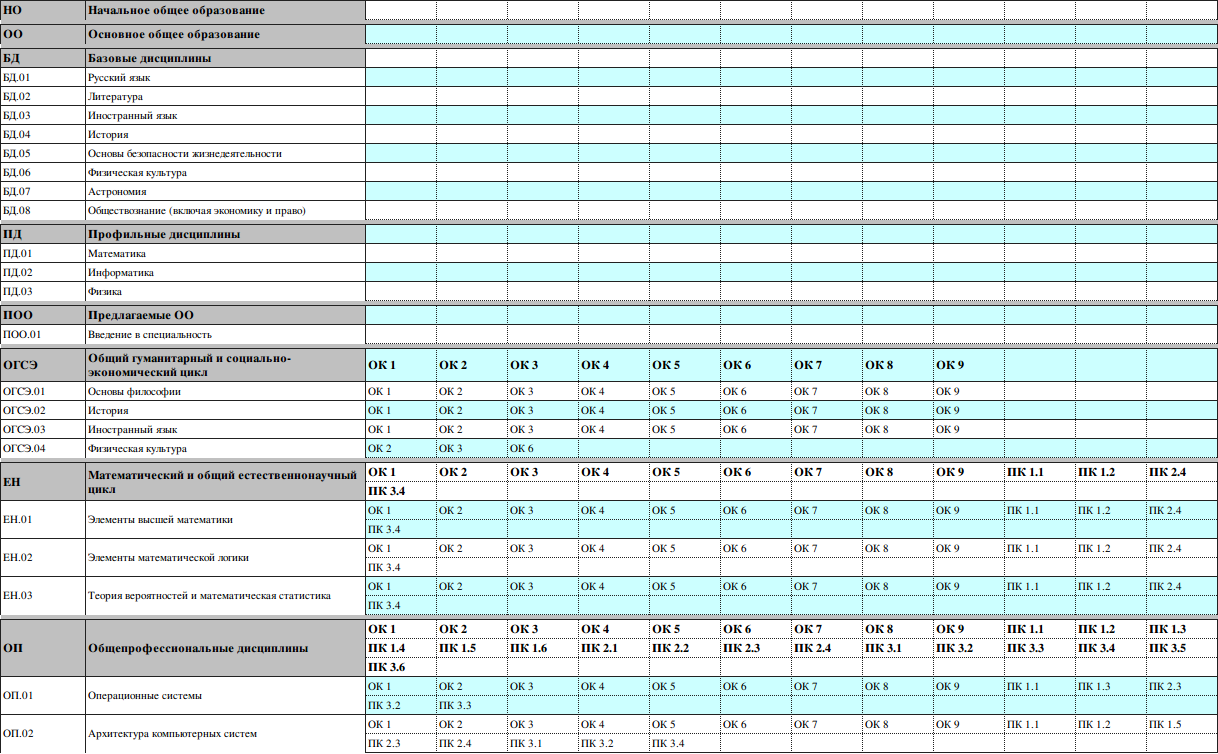 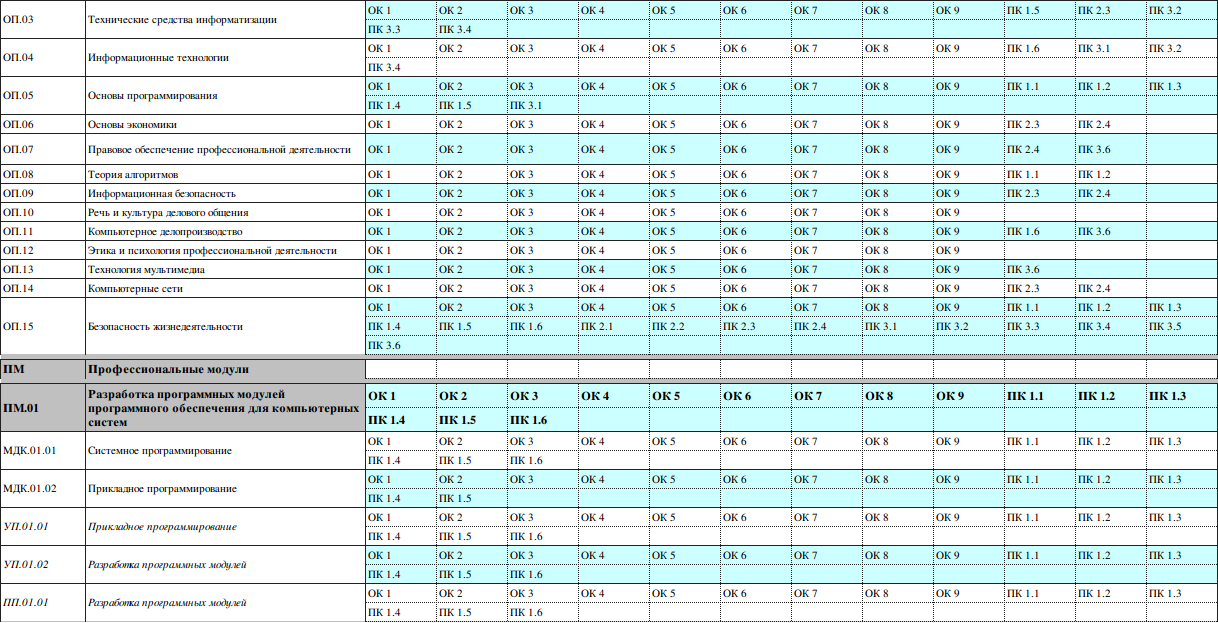 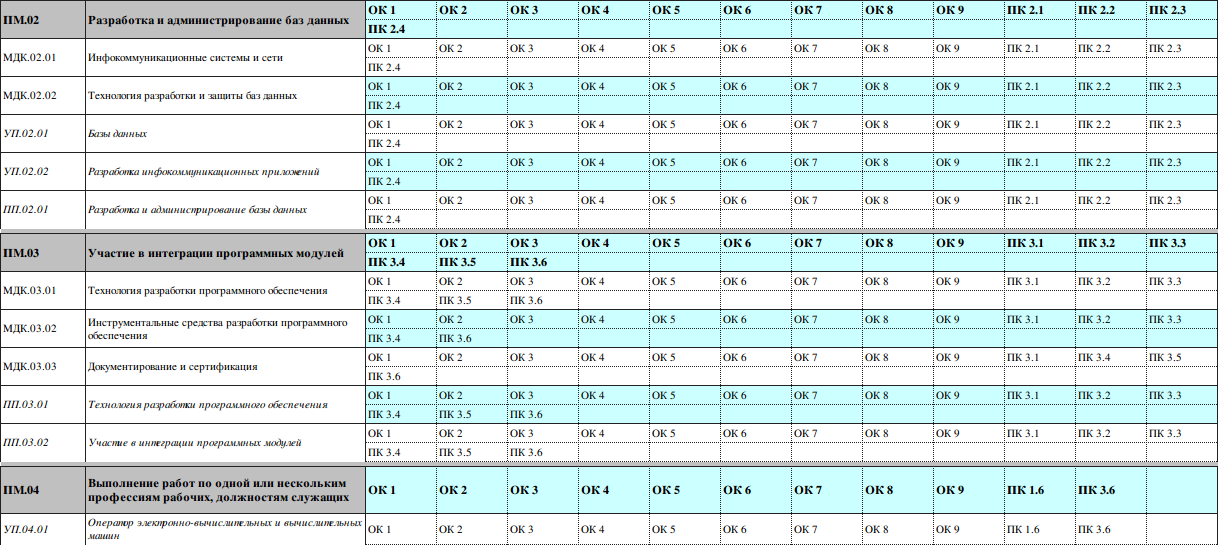 Приложение 2Приложение 3Приложение 4Приложение 5Учебный план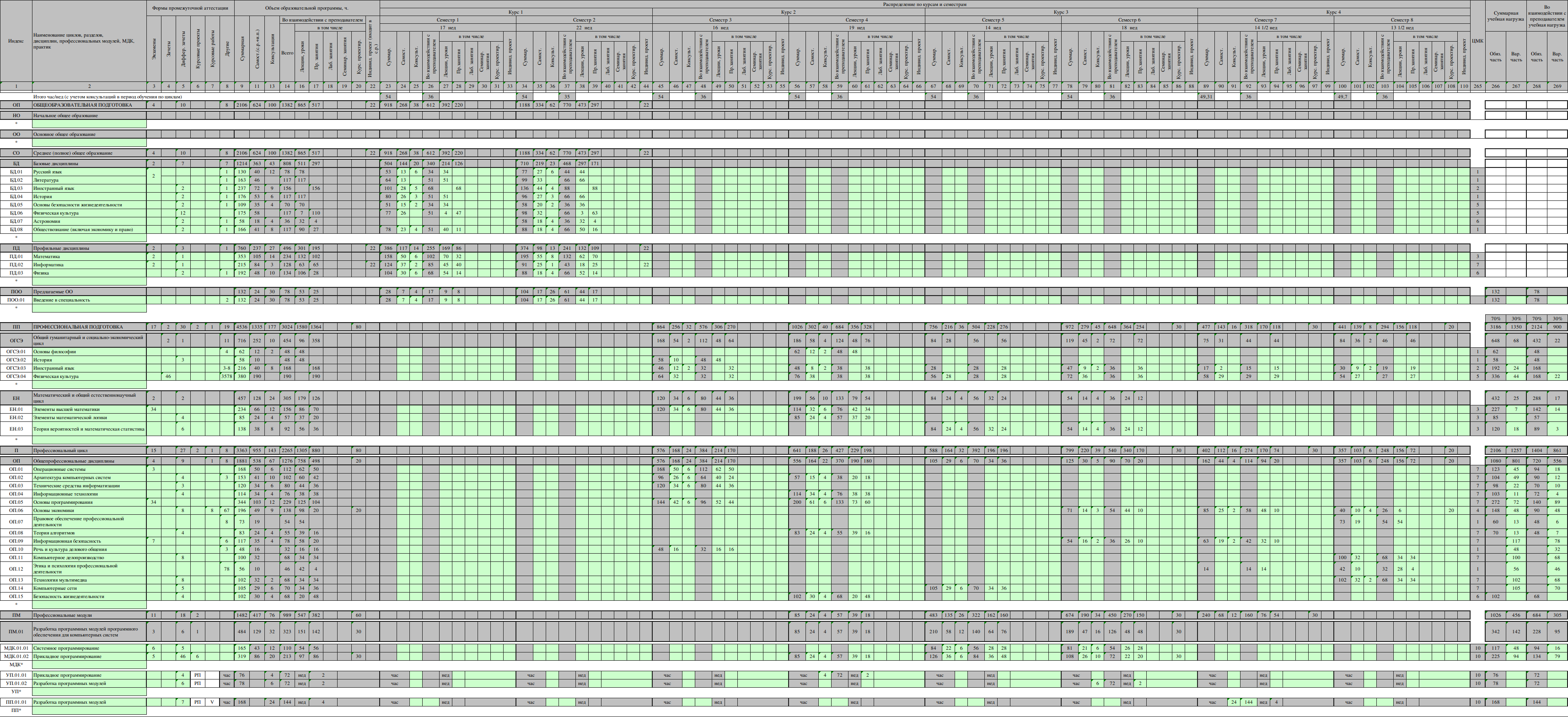 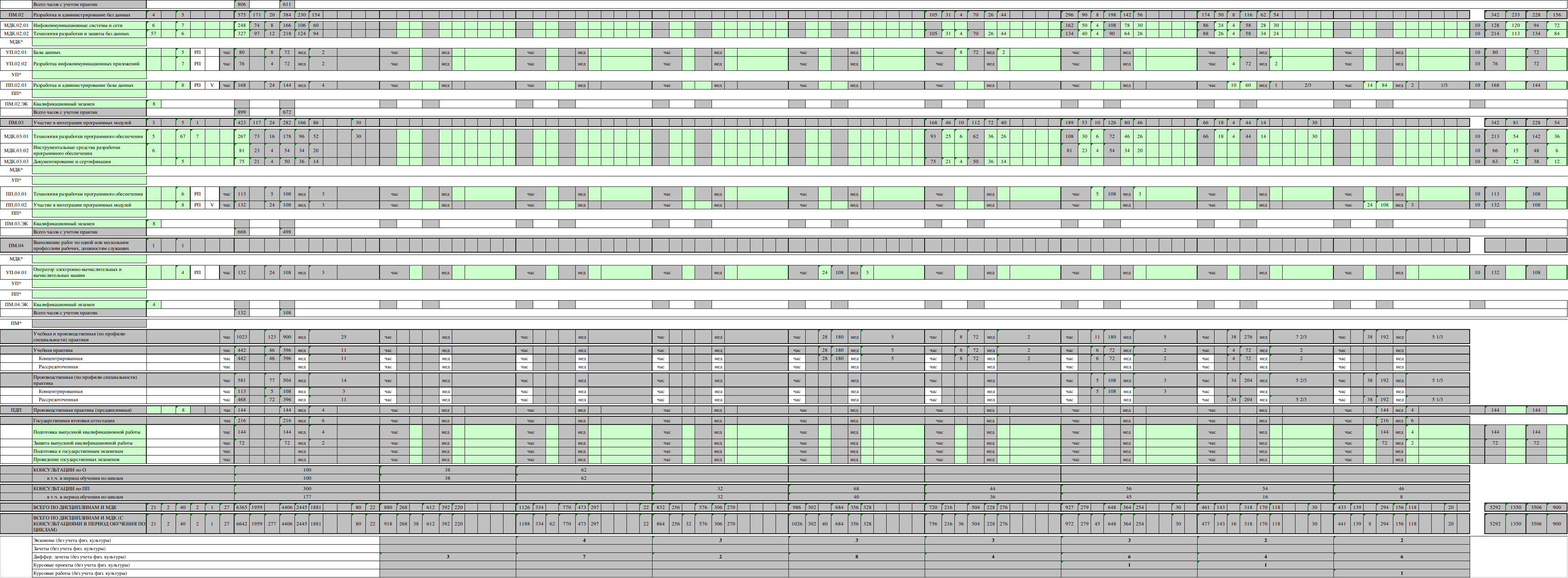 Приложение 6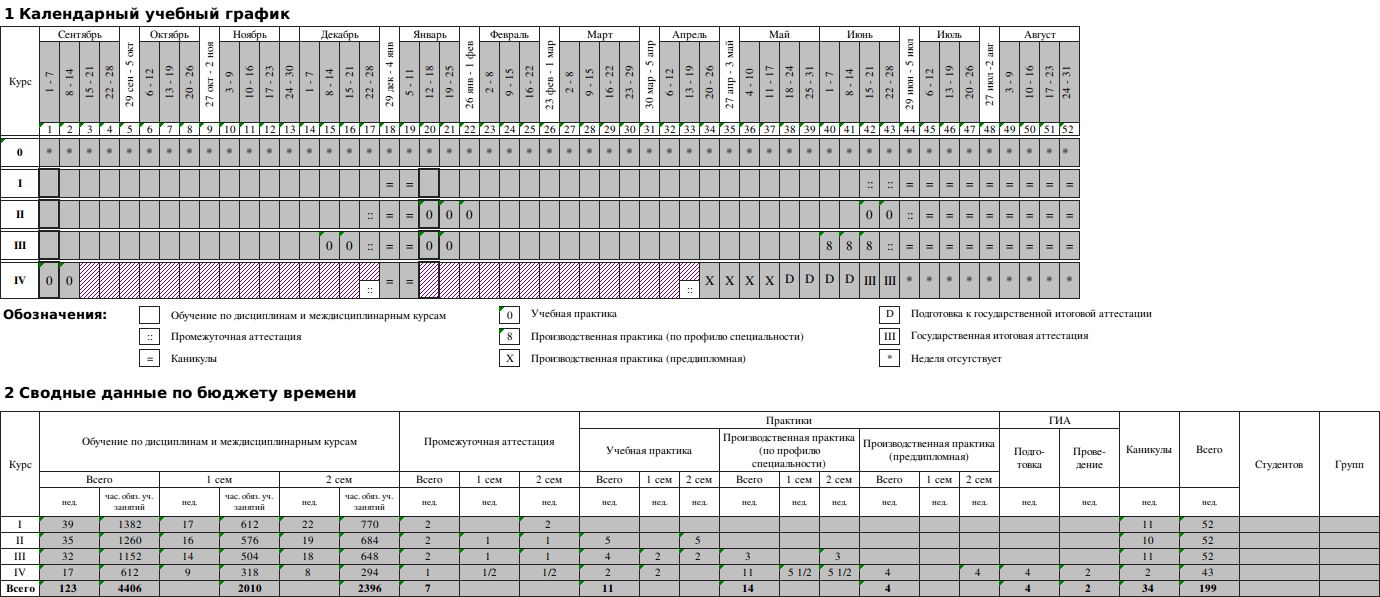 Приложение 46Министерство образования и науки Российской Федерациифедеральное государственное бюджетное образовательное учреждениевысшего образования"Российский экономический университет имени Г.В. Плеханова"МОСКОВСКИЙ ПРИБОРОСТРОИТЕЛЬНЫЙ ТЕХНИКУМПРОГРАММАГОСУДАРСТВЕННОЙ ИТОГОВОЙ АТТЕСТАЦИИВЫПУСКНИКОВспециальность 09.02.03 «Программирование в компьютерных системах»(базовый уровень)2018СОДЕРЖАНИЕПОЯСНИТЕЛЬНАЯ ЗАПИСКА	41.ПАСПОРТ ПРОГРАММЫ ГОСУДАРСТВЕННОЙ ИТОГОВОЙ АТТЕСТАЦИИ	62. СТРУКТУРА И СОДЕРЖАНИЕ ГОСУДАРСТВЕННОЙ ИТОГОВОЙ АТТЕСТАЦИИ	93. УСЛОВИЯ РЕАЛИЗАЦИИ ПРОГРАММЫ ГОСУДАРСТВЕННОЙ ИТОГОВОЙ АТТЕСТАЦИИ	134. ОЦЕНКА РЕЗУЛЬТАТОВ ГОСУДАРСТВЕННОЙ ИТОГОВОЙ АТТЕСТАЦИИ	18ПОЯСНИТЕЛЬНАЯ ЗАПИСКАПрограмма государственной итоговой аттестации разработана в соответствии с порядкомпроведения государственной итоговой аттестации по образовательным программам среднего профессионального образования, утвержденного приказом Министерства образования и науки РФ от 16 августа 2013 года № 968, изменениями, внесенными в Порядок проведения государственной итоговой аттестации по образовательным программам среднего профессионального образования, утвержденный приказом Министерства образования и науки Российской Федерации от 16 августа 2013 г. N 968, утвержденными приказом Министерства образования и науки РФ от 31 января 2014 года № 74 и от 17 ноября 2017 года №1138, Положением о порядке проведения государственной итоговой аттестации выпускников, обучающихся по образовательным программам среднего профессионального образования в федеральном государственном бюджетном образовательном учреждении высшего образования «Российский экономический университет имени Г.В. Плеханова», утвержденным Ученым Советом Университета 27 июня 2018 года,  протокол №13, а также нормативно-правовым регулированием в сфере образования, определенным в соответствии со статьей 59 Федерального закона РФ «Об образовании в Российской Федерации» от 29 декабря 2012г. N 273-ФЗ.Целью государственной итоговой аттестации является установление степени готовности обучающегося к самостоятельной деятельности, сформированности профессиональных компетенций в соответствии с федеральным государственным образовательном стандартом среднего профессионального образования по специальности 09.02.03 Программирование в компьютерных системах.Программа государственной итоговой аттестации является частью программы подготовки специалистов среднего звена по специальности СПО в соответствии с ФГОС по специальности СПО 09.02.03 Программирование в компьютерных системах (базовой подготовки). Итоговая аттестация, завершающая освоение основной профессиональной образовательной программы, является обязательной.Государственная итоговая аттестация проводится государственной экзаменационной комиссией в целях определения соответствия результатов освоения обучающимися программы подготовки специалистов среднего звена соответствующим требованиям федерального государственного образовательного стандарта.Видом государственной итоговой аттестации выпускников специальности 09.02.03 Программирование в компьютерных системах является выпускная квалификационная работа (ВКР). Проведение итоговой аттестации в форме выпускной квалификационной работы позволяет одновременно решить целый комплекс задач:ориентирует каждого преподавателя и студента на конечный результат;позволяет в комплексе повысить качество учебного процесса, качество подготовки специалиста и объективность оценки подготовленности выпускников;систематизирует знания, умения и опыт, полученные курсантами во время обучения и во время прохождения производственной практики;расширяет полученные знания за счет изучения новейших практических разработок и проведения исследований в профессиональной сфере;значительно упрощает практическую работу Государственной экзаменационной комиссии при оценивании выпускника (наличие перечня профессиональных компетенций, которые находят отражение в выпускной работе).В программе итоговой аттестации разработана тематика ВКР, отвечающая следующим требованиям: овладение профессиональными компетенциями, комплексность, реальность, актуальность, уровень современности используемых средств.Требования к выпускной квалификационной работе по специальности доведены до студентов в процессе изучения общепрофессиональных дисциплин и профессиональных модулей. Студенты ознакомлены с содержанием, методикой выполнения выпускной квалификационной работы и критериями оценки результатов защиты. К государственной итоговой аттестации допускается студент, не имеющий академической задолженности и в полном объеме выполнивший учебный план. В программе государственной итоговой аттестации определены:материалы по содержанию итоговой аттестации;сроки проведения итоговой аттестации;условия подготовки и процедуры проведения итоговой аттестации;критерииоценки уровня качества подготовки выпускника.ПАСПОРТ ПРОГРАММЫ ГОСУДАРСТВЕННОЙ ИТОГОВОЙ АТТЕСТАЦИИ1.1.Область применения Программы государственной итоговой аттестацииПрограмма государственной итоговой аттестации (далее программа ГИА) – является частью программы подготовки специалистов среднего звена в соответствии с ФГОС по специальности СПО 09.02.03 Программирование в компьютерных системах в части освоения видов профессиональной деятельности (ВПД) специальности:Разработка программных модулей программного обеспечения для компьютерных систем.Разработка и администрирование баз данных.Участие в интеграции программных модулей.и соответствующих профессиональных компетенций (ПК):Разработка программных модулей программного обеспечения для компьютерных систем.ПК 1.1. Выполнять разработку спецификаций отдельных компонент..ПК 1.2. Осуществлять разработку кода программного продукта на основе готовых спецификаций на уровне модуля.ПК 1.3. Выполнять отладку программных модулей с использованием специализированных программных средств.ПК 1.4. Выполнять тестирование программных модулей. ПК 1.5. Осуществлять оптимизацию программного кода модуля. ПК 1.6. Разрабатывать компоненты проектной и технической документации с использованием графических языков спецификаций.Разработкаиадминистрированиебазданных:ПК 2.1. Разрабатыватьобъектыбазыданных.ПК 2.2. РеализовыватьбазуданныхвконкретнойСУБД.ПК 2.3. Решатьвопросыадминистрированиябазыданных.ПК 2.4. РеализовыватьметодыитехнологиизащитыинформациивбазахданныхУчастие в интеграции программных модулей:ПК 3.1. Анализировать проектную и техническую документацию на уровне взаимодействия компонент программного обеспечения.ПК 3.2. Выполнять интеграцию модулей в программную систему.ПК 3.3. Выполнять отладку программного продукта с использованием специализированных программных средств.ПК 3.4. Осуществлять разработку тестовых наборов и тестовых сценариев.ПК 3.5. Производить инспектирование компонент программного продукта на предмет соответствия стандартам кодирования.ПК 3.6. Разрабатывать технологическую документациюВыполнение работ по одной или нескольким профессиям рабочих, должностям служащих.ПК 1.6 Разрабатывать компоненты проектной и технической документации с использованием графических языков спецификаций1.2 Цели и задачи государственной итоговой аттестации 	Целью государственной итоговой аттестации является установление соответствия уровня освоенности компетенций, обеспечивающих соответствующую квалификацию и уровень образования обучающихся, Федеральному государственному образовательному стандарту среднего профессионального образования по специальности 09.02.03 Программирование в компьютерных системах. ГИА призвана способствовать систематизации и закреплению знаний и умений по специальности при решении конкретных профессиональных задач, определять уровень подготовки выпускника к самостоятельной работе.1.3. Количество часов, отводимое на государственную итоговую аттестацию:Общий объем – 6 недель, в том числе:выполнение выпускной квалификационной работы – 4 недели,защита выпускной квалификационной работы – 2 недели.2. СТРУКТУРА И СОДЕРЖАНИЕ ГОСУДАРСТВЕННОЙ ИТОГОВОЙ АТТЕСТАЦИИ2.1.Вид и сроки проведениягосударственной итоговой аттестации:Вид – выпускная квалификационная работа.Объем времени и сроки, отводимые на выполнение выпускной квалификационной работы: 4 недели - с 18 мая 2022 года по14 июня 2022 года.Сроки защиты выпускной квалификационной работы: 2 недели - с 15 июня 2022 года по 28 июня 2022 года.2.2. Содержание государственной итоговой аттестацииТематика выпускных квалификационных работПеречень тем по выпускным квалификационным работам:разрабатывается преподавателями МДК в рамках профессиональных модулей;рассматривается на заседаниях предметно-цикловых комиссий;утверждается после предварительного положительного заключения работодателей (п.8.6 ФГОС СПО).Структура выпускной квалификационной работы:ВведениеОбщая частьСпециальная частьТехнологическая частьЗаключениеСписок использованных материаловПриложенияЗащитавыпускныхквалификационныхработК защите ВКР допускаются лица, завершившие полый курс обучения и успешно прошедшие все предшествующие аттестационные испытания, предусмотренные учебным планом, в соответствии с ФГОС СПО. При защите ВКР оценивается:глубокая теоретическая проработка исследуемых вопросов на основе анализа используемых источников;полнота и глубина раскрытия темы, правильное соотношение теоретического и фактического материала, связь теоретических положений с практикой;умелая систематизация данных в виде таблиц, графиков, схем с необходимым анализом, обобщением и выявлением тенденций развития организации, учреждения;критический подход к изучаемым фактическим материалам с целью поиска резервов повышения эффективности деятельности организации, учреждения;аргументированность, самостоятельность выводов, обоснованность предложений и рекомендаций;четкость структуры работы, грамотность, хороший язык и стиль изложения, правильное оформление, как самой работы, так и научно-справочного аппарата;Выступление в ходе защиты должно быть четким и лаконичным; содержать основные направления дипломного проекта; освещать выводы и результаты проведенного исследования.Процедура защиты состоит из краткого сообщения автора работы об основном содержании работы, выводах и рекомендациях автора (рекомендуется использование электронных презентаций), ответов на замечания членов комиссии и присутствующих, коллективного обсуждения качества работы и ее окончательной оценки.2.3. Документы государственной итоговой аттестацииРешение ГЭК о присвоении квалификации «Техник-программист» по специальности 09.02.03 Программирование в компьютерных системах, о выдаче диплома выпускникам, прошедшим ГИА оформляется протоколом ГЭК и приказом ректора.По окончании государственной итоговой аттестации ГЭК составляет ежегодный отчет о работе, который заслушивается на методическом совете техникума.3. УСЛОВИЯ РЕАЛИЗАЦИИ ПРОГРАММЫ ГОСУДАРСТВЕННОЙ ИТОГОВОЙ АТТЕСТАЦИИ3.1. Требования к минимальному материально-техническому обеспечению:при выполнении выпускной квалификационной работы:реализация программы ГИА предполагает наличие кабинета подготовки к итоговой аттестацииОборудование кабинета:рабочее место для консультанта-преподавателя;компьютер, принтер;рабочие места для обучающихся;лицензионное программное обеспечение общего и специального назначения;график проведения консультаций по выпускным квалификационным работам;график поэтапного выполнения выпускных квалификационных работ;комплект учебно-методической документации. при защите выпускной квалификационной работы:для защиты выпускной работы отводится специально подготовленный кабинет.Оснащение кабинета:рабочие места для членов Государственной экзаменационной комиссии;компьютер, мультимедийный проектор, экран;лицензионное программное обеспечение общего и специального назначения.3.2 Информационное обеспечение государственной итоговой аттестацииПрограмма государственной итоговой аттестацииМетодические рекомендации по выполнению и оформлению выпускной квалификационной работыФедеральные законы и нормативные документыЛитература по специальностиПериодические издания по специальности3.3. Общие требования к организации и проведению государственной итоговой аттестацииДля проведения ГИА создается Государственная экзаменационная комиссия в соответствии с  Порядком проведения государственной итоговой аттестации по образовательным программам среднего профессионального образования.Защита выпускной квалификационной работы (продолжительность защиты до 30 минут) включает доклад обучающегося (не более 7-10 минут) с демонстрацией презентации, разбор отзыва руководителя и рецензии, вопросы членов комиссии, ответы обучающегося. Может быть предусмотрено выступление руководителя выпускной работы, а также рецензента.В основе оценки выпускной квалификационной работы лежит пятибалльная система.«Отлично» выставляется за следующую выпускную квалификационную работу: если обучающийся исчерпывающе, последовательно, грамотно и логически стройно излагает суть и решение проекта;свободно владеет профессиональными терминами;глубоко и прочно усвоил предметную область;правильно обосновывает принятые решения;умеет самостоятельно обобщать и излагать материал;схемы проекта ясны и понятны, отвечают предметной области и оформлены в соответствии требованиям;свободно демонстрирует работу программы;разработанное приложение завершено и имеет практическую направленность или возможность дальнейшего развития или оригинальность решения;хорошо владеет используемой инструментальной средой;не затрудняется с ответом на вопросы;работа выполнена технологически грамотно, в проекте нет существенных ошибок;имеет положительные отзывы руководителя и рецензента; при защите работы обучающийся показывает глубокие знания вопросов темы, свободно оперирует материалами предметной области и материалами реализации, вносит предложения по дальнейшему применению и развитии, а во время доклада использует наглядные средства (презентационные материалы) или раздаточный материал, легко отвечает на поставленные вопросы.«Хорошо» выставляется за следующую выпускную квалификационную работу: если обучающийся твердо, грамотно и по существу излагает суть и решение проекта;при реализации приложения имеются неточности или незавершенности в неосновных функциях программы;не допускает существенных неточностей в ответе на вопрос;может правильно применять теоретические положения и владеет необходимыми умениями и навыками при выполнении проекта;работа выполнена технологически грамотно, но имеются отдельные отклонения от технологического процесса;в проекте нет существенных ошибок;в ответе на вопрос не допускает существенных неточностей;в представленной документации имеются незначительные несоответствия предъявляемым требованиям к дипломному проекту;имеет положительный отзыв руководителя и рецензента; при защите обучающийся показывает знания вопросов темы, оперирует данными исследования, вносит предложения по улучшению деятельности предприятия (организации), эффективному использованию ресурсов;во время доклада использует наглядные пособия (презентационные материалы) ;без особых затруднений отвечает на поставленные вопросы. «Удовлетворительно» выставляется за следующую выпускную квалификационную работу:если обучающийся усвоил только основной материал, но не знает отдельных деталей; допускает неточностей, недостаточно правильные формулировки, нарушает последовательность в изложении сути и решение проекта;испытывает затруднения в выполнении проекта;испытывает затруднения в демонстрации работы приложения;приложение полностью не реализовано или имеются небольшие ошибки в основных блоках программы;работа выполнена с нарушениями основных этапов технологического процесса разработки;в отзывах руководителя и рецензента имеются замечания по содержанию и оформлению работы;в представленной документации имеются нарушения предъявляемых требований к дипломному проекту;испытывает затруднения в ответах на вопросы;при защите обучающийся проявляет неуверенность, показывает слабое знание вопросов темы, не дает полного, аргументированного ответа на заданные вопросы.«Неудовлетворительно» выставляется за следующий дипломный проект:не знает значительной части материала;допускает существенные ошибки;с большими затруднениями демонстрирует работу приложения;приложение создано с серьезными нарушениями технологического процесса разработки;в отзывах руководителя и рецензента имеются существенные критические замечания; не отвечает требованиям, изложенным в методических указаниях; при защите обучающийся затрудняется отвечать на поставленные вопросы по теме, не знает теории вопроса, при ответе допускает существенные ошибки;к защите не подготовлены материалы по представлению приложения;не имеет выводов либо они носят декларативный характер.4. При подготовке к ГИА обучающимся оказываются консультации руководителями от образовательного учреждения, назначенными приказом директора. Во время подготовки обучающийся может быть предоставлен доступ в Интернет. 5. Требования к учебно-методической документации: наличие рекомендаций к выполнению выпускных квалификационных работ.3.4. Кадровое обеспечение государственной итоговой аттестацииГосударственная итоговая аттестация проводится Государственной экзаменационной комиссией (ГЭК) и апелляционной комиссией (АК). Составы ГЭК и АК утверждается приказом курирующего проректора.ГЭК возглавляет председатель, который организует и контролирует деятельность ГЭК, обеспечивает единство требований, предъявляемых к выпускникам. Кандидатура председателя ГЭК утверждается не позднее 20 декабря текущего года на следующий календарный год (с 1 января по 31 декабря) Министерством образования и науки РФ на основании решения Ученого совета Университета. Председателем ГЭК утверждается лицо, не работающее в Университете и структурных подразделениях СПО, из числа:руководителей или заместителей руководителей организаций, осуществляющих образовательную деятельность, соответствующую области профессиональной деятельности, к которой готовятся выпускники; представителей работодателей или их объединений, направление деятельности которых соответствует области профессиональной деятельности, к которой готовятся выпускники.ГЭК формируется из педагогических работников образовательной организации и лиц, приглашенных из сторонних организаций, в том числе педагогических работников, представителей работодателей или их объединений, направление деятельности которых соответствует области профессиональной деятельности, к которой готовятся выпускники. Численный состав экзаменационной комиссии составляет 6 человек, включая председателя, заместителя председателя, трех членов комиссии и секретаря комиссии.АК состоит из председателя, не менее 5 членов из числа педагогических работников образовательной организации, не входящих в данном учебном году в состав государственных экзаменационных комиссий и секретаря. Председателем АК является руководитель образовательной организации либо лицо, исполняющее в установленном порядке обязанности руководителя образовательной организации (доверенное лицо). Секретарь избирается из числа членов АК.4. ОЦЕНКА РЕЗУЛЬТАТОВ ГОСУДАРСТВЕННОЙ ИТОГОВОЙ АТТЕСТАЦИИ4.1. ОЦЕНКА ВЫПУСКНОЙ КВАЛИФИКАЦИОННОЙ РАБОТЫ4.2. Оценка защиты выпускной квалификационной работы(учитываются ответы на вопросы)Общие и профессиональные компетенции Общие и профессиональные компетенции Общие и профессиональные компетенции Общие и профессиональные компетенции специальность 09.02.03 "Программирование в компьютерных системах"специальность 09.02.03 "Программирование в компьютерных системах"специальность 09.02.03 "Программирование в компьютерных системах"специальность 09.02.03 "Программирование в компьютерных системах"Виды профессиональной деятельностиКод компетенцииКомпетенцииРезультат освоенияОбщие компетенцииОбщие компетенцииОбщие компетенцииОбщие компетенцииРазработка программных модулей программного обеспечения для компьютерных системОК 1Понимать сущность и социальную значимость своей будущей профессии, проявлять к ней устойчивый интерес.иметь практический опыт: 
разработки алгоритма поставленной задачи и реализации его средствами автоматизированного проектирования; разработки кода программного продукта на основе готовой спецификации на уровне модуля; использования инструментальных средств на этапе отладки программного продукта; проведения тестирования программного модуля по определенному сценарию; 
уметь: осуществлять разработку кода программного модуля на современных языках программирования; создавать программу по разработанному алгоритму как отдельный модуль; выполнять отладку и тестирование программы на уровне модуля; оформлять документацию на программные средства; использовать инструментальные средства для автоматизации оформления документации; 
знать:
основные этапы разработки программного обеспечения; основные принципы технологии структурного и объектно-ориентированного программирования; основные принципы отладки и тестирования программных продуктов; методы и средства разработки технической документации.Разработка программных модулей программного обеспечения для компьютерных системОК 2Организовывать собственную деятельность, выбирать типовые методы и способы выполнения профессиональных задач, оценивать их эффективность и качество.иметь практический опыт: 
разработки алгоритма поставленной задачи и реализации его средствами автоматизированного проектирования; разработки кода программного продукта на основе готовой спецификации на уровне модуля; использования инструментальных средств на этапе отладки программного продукта; проведения тестирования программного модуля по определенному сценарию; 
уметь: осуществлять разработку кода программного модуля на современных языках программирования; создавать программу по разработанному алгоритму как отдельный модуль; выполнять отладку и тестирование программы на уровне модуля; оформлять документацию на программные средства; использовать инструментальные средства для автоматизации оформления документации; 
знать:
основные этапы разработки программного обеспечения; основные принципы технологии структурного и объектно-ориентированного программирования; основные принципы отладки и тестирования программных продуктов; методы и средства разработки технической документации.Разработка программных модулей программного обеспечения для компьютерных системОК 3Принимать решения в стандартных и нестандартных ситуациях и нести за них ответственность.иметь практический опыт: 
разработки алгоритма поставленной задачи и реализации его средствами автоматизированного проектирования; разработки кода программного продукта на основе готовой спецификации на уровне модуля; использования инструментальных средств на этапе отладки программного продукта; проведения тестирования программного модуля по определенному сценарию; 
уметь: осуществлять разработку кода программного модуля на современных языках программирования; создавать программу по разработанному алгоритму как отдельный модуль; выполнять отладку и тестирование программы на уровне модуля; оформлять документацию на программные средства; использовать инструментальные средства для автоматизации оформления документации; 
знать:
основные этапы разработки программного обеспечения; основные принципы технологии структурного и объектно-ориентированного программирования; основные принципы отладки и тестирования программных продуктов; методы и средства разработки технической документации.Разработка программных модулей программного обеспечения для компьютерных системОК 4Осуществлять поиск и использование информации, необходимой для эффективного выполнения профессиональных задач, профессионального и личностного развития.иметь практический опыт: 
разработки алгоритма поставленной задачи и реализации его средствами автоматизированного проектирования; разработки кода программного продукта на основе готовой спецификации на уровне модуля; использования инструментальных средств на этапе отладки программного продукта; проведения тестирования программного модуля по определенному сценарию; 
уметь: осуществлять разработку кода программного модуля на современных языках программирования; создавать программу по разработанному алгоритму как отдельный модуль; выполнять отладку и тестирование программы на уровне модуля; оформлять документацию на программные средства; использовать инструментальные средства для автоматизации оформления документации; 
знать:
основные этапы разработки программного обеспечения; основные принципы технологии структурного и объектно-ориентированного программирования; основные принципы отладки и тестирования программных продуктов; методы и средства разработки технической документации.Разработка программных модулей программного обеспечения для компьютерных системОК 5Использовать информационно-коммуникационные технологии в профессиональной деятельности.иметь практический опыт: 
разработки алгоритма поставленной задачи и реализации его средствами автоматизированного проектирования; разработки кода программного продукта на основе готовой спецификации на уровне модуля; использования инструментальных средств на этапе отладки программного продукта; проведения тестирования программного модуля по определенному сценарию; 
уметь: осуществлять разработку кода программного модуля на современных языках программирования; создавать программу по разработанному алгоритму как отдельный модуль; выполнять отладку и тестирование программы на уровне модуля; оформлять документацию на программные средства; использовать инструментальные средства для автоматизации оформления документации; 
знать:
основные этапы разработки программного обеспечения; основные принципы технологии структурного и объектно-ориентированного программирования; основные принципы отладки и тестирования программных продуктов; методы и средства разработки технической документации.Разработка программных модулей программного обеспечения для компьютерных системОК 6Работать в коллективе и в команде, эффективно общаться с коллегами, руководством, потребителями.иметь практический опыт: 
разработки алгоритма поставленной задачи и реализации его средствами автоматизированного проектирования; разработки кода программного продукта на основе готовой спецификации на уровне модуля; использования инструментальных средств на этапе отладки программного продукта; проведения тестирования программного модуля по определенному сценарию; 
уметь: осуществлять разработку кода программного модуля на современных языках программирования; создавать программу по разработанному алгоритму как отдельный модуль; выполнять отладку и тестирование программы на уровне модуля; оформлять документацию на программные средства; использовать инструментальные средства для автоматизации оформления документации; 
знать:
основные этапы разработки программного обеспечения; основные принципы технологии структурного и объектно-ориентированного программирования; основные принципы отладки и тестирования программных продуктов; методы и средства разработки технической документации.Разработка программных модулей программного обеспечения для компьютерных системОК 7Брать на себя ответственность за работу членов команды (подчиненных), за результат выполнения заданий.иметь практический опыт:
работы с объектами базы данных в конкретной системе управления базами данных; использования средств заполнения базы данных; использования стандартных методов защиты объектов базы данных; 
уметь: создавать объекты баз данных в современных СУБД и управлять доступом к этим объектам; работать с современными case-средствами проектирования баз данных; формировать и настраивать схему базы данных;разрабатывать прикладные программы с использованием языка SQL; создавать хранимые процедуры и триггеры на базах данных; применять стандартные методы для защиты объектов базы данных; 
знать: основные положения теории баз данных, хранилищ данных, баз знаний; основные принципы построения концептуальной, логической и физической модели данных; современные инструментальные средства разработки схемы базы данных; методы описания схем баз данных в современных СУБД;структуры данных СУБД, общий подход к организации представлений, таблиц, индексов и кластеров; методы организации целостности данных; способы контроля доступа к данным и управления привилегиями; основные методы и средства защиты данных в базах данных; модели и структуры информационных систем; основные типы сетевых топологий, приемы работы в компьютерных сетях; информационные ресурсы компьютерных сетей; технологии передачи и обмена данными в компьютерных сетях; основы разработки приложений баз данных.Разработка программных модулей программного обеспечения для компьютерных системОК 8Самостоятельно определять задачи профессионального и личностного развития, заниматься самообразованием, осознанно планировать повышение квалификации.иметь практический опыт:
работы с объектами базы данных в конкретной системе управления базами данных; использования средств заполнения базы данных; использования стандартных методов защиты объектов базы данных; 
уметь: создавать объекты баз данных в современных СУБД и управлять доступом к этим объектам; работать с современными case-средствами проектирования баз данных; формировать и настраивать схему базы данных;разрабатывать прикладные программы с использованием языка SQL; создавать хранимые процедуры и триггеры на базах данных; применять стандартные методы для защиты объектов базы данных; 
знать: основные положения теории баз данных, хранилищ данных, баз знаний; основные принципы построения концептуальной, логической и физической модели данных; современные инструментальные средства разработки схемы базы данных; методы описания схем баз данных в современных СУБД;структуры данных СУБД, общий подход к организации представлений, таблиц, индексов и кластеров; методы организации целостности данных; способы контроля доступа к данным и управления привилегиями; основные методы и средства защиты данных в базах данных; модели и структуры информационных систем; основные типы сетевых топологий, приемы работы в компьютерных сетях; информационные ресурсы компьютерных сетей; технологии передачи и обмена данными в компьютерных сетях; основы разработки приложений баз данных.Разработка программных модулей программного обеспечения для компьютерных системОК 9Ориентироваться в условиях частой смены технологий в профессиональной деятельности.иметь практический опыт:
работы с объектами базы данных в конкретной системе управления базами данных; использования средств заполнения базы данных; использования стандартных методов защиты объектов базы данных; 
уметь: создавать объекты баз данных в современных СУБД и управлять доступом к этим объектам; работать с современными case-средствами проектирования баз данных; формировать и настраивать схему базы данных;разрабатывать прикладные программы с использованием языка SQL; создавать хранимые процедуры и триггеры на базах данных; применять стандартные методы для защиты объектов базы данных; 
знать: основные положения теории баз данных, хранилищ данных, баз знаний; основные принципы построения концептуальной, логической и физической модели данных; современные инструментальные средства разработки схемы базы данных; методы описания схем баз данных в современных СУБД;структуры данных СУБД, общий подход к организации представлений, таблиц, индексов и кластеров; методы организации целостности данных; способы контроля доступа к данным и управления привилегиями; основные методы и средства защиты данных в базах данных; модели и структуры информационных систем; основные типы сетевых топологий, приемы работы в компьютерных сетях; информационные ресурсы компьютерных сетей; технологии передачи и обмена данными в компьютерных сетях; основы разработки приложений баз данных.Разработка и администрирование баз данныхОК 1Понимать сущность и социальную значимость своей будущей профессии, проявлять к ней устойчивый интерес.иметь практический опыт:
работы с объектами базы данных в конкретной системе управления базами данных; использования средств заполнения базы данных; использования стандартных методов защиты объектов базы данных; 
уметь: создавать объекты баз данных в современных СУБД и управлять доступом к этим объектам; работать с современными case-средствами проектирования баз данных; формировать и настраивать схему базы данных;разрабатывать прикладные программы с использованием языка SQL; создавать хранимые процедуры и триггеры на базах данных; применять стандартные методы для защиты объектов базы данных; 
знать: основные положения теории баз данных, хранилищ данных, баз знаний; основные принципы построения концептуальной, логической и физической модели данных; современные инструментальные средства разработки схемы базы данных; методы описания схем баз данных в современных СУБД;структуры данных СУБД, общий подход к организации представлений, таблиц, индексов и кластеров; методы организации целостности данных; способы контроля доступа к данным и управления привилегиями; основные методы и средства защиты данных в базах данных; модели и структуры информационных систем; основные типы сетевых топологий, приемы работы в компьютерных сетях; информационные ресурсы компьютерных сетей; технологии передачи и обмена данными в компьютерных сетях; основы разработки приложений баз данных.Разработка и администрирование баз данныхОК 2Организовывать собственную деятельность, выбирать типовые методы и способы выполнения профессиональных задач, оценивать их эффективность и качество.иметь практический опыт: 
участия в выработке требований к программному обеспечению; участия в проектировании программного обеспечения с использованием специализированных программных пакетов; 
уметь: 
владеть основными методологиями процессов разработки программного обеспечения; использовать методы для получения кода с заданной функциональностью и степенью качества; 
знать: 
модели процесса разработки программного обеспечения; основные принципы процесса разработки программного обеспечения; основные подходы к интегрированию программных модулей; основные методы и средства эффективной разработки; основы верификации и аттестации программного обеспечения; концепции и реализации программных процессов; принципы построения, структуры и приемы работы с инструментальными средствами, поддерживающими создание программного обеспечения; методы организации работы в коллективах разработчиков программного обеспечения; основные положения метрологии программных продуктов, принципы построения, проектирования и использования средств для измерений характеристик и параметров программ, программных систем и комплексов; стандарты качества программного обеспечения; методы и средства разработки программной документации.Разработка и администрирование баз данныхОК 3Принимать решения в стандартных и нестандартных ситуациях и нести за них ответственность.иметь практический опыт: 
участия в выработке требований к программному обеспечению; участия в проектировании программного обеспечения с использованием специализированных программных пакетов; 
уметь: 
владеть основными методологиями процессов разработки программного обеспечения; использовать методы для получения кода с заданной функциональностью и степенью качества; 
знать: 
модели процесса разработки программного обеспечения; основные принципы процесса разработки программного обеспечения; основные подходы к интегрированию программных модулей; основные методы и средства эффективной разработки; основы верификации и аттестации программного обеспечения; концепции и реализации программных процессов; принципы построения, структуры и приемы работы с инструментальными средствами, поддерживающими создание программного обеспечения; методы организации работы в коллективах разработчиков программного обеспечения; основные положения метрологии программных продуктов, принципы построения, проектирования и использования средств для измерений характеристик и параметров программ, программных систем и комплексов; стандарты качества программного обеспечения; методы и средства разработки программной документации.Разработка и администрирование баз данныхОК 4Осуществлять поиск и использование информации, необходимой для эффективного выполнения профессиональных задач, профессионального и личностного развития.иметь практический опыт: 
участия в выработке требований к программному обеспечению; участия в проектировании программного обеспечения с использованием специализированных программных пакетов; 
уметь: 
владеть основными методологиями процессов разработки программного обеспечения; использовать методы для получения кода с заданной функциональностью и степенью качества; 
знать: 
модели процесса разработки программного обеспечения; основные принципы процесса разработки программного обеспечения; основные подходы к интегрированию программных модулей; основные методы и средства эффективной разработки; основы верификации и аттестации программного обеспечения; концепции и реализации программных процессов; принципы построения, структуры и приемы работы с инструментальными средствами, поддерживающими создание программного обеспечения; методы организации работы в коллективах разработчиков программного обеспечения; основные положения метрологии программных продуктов, принципы построения, проектирования и использования средств для измерений характеристик и параметров программ, программных систем и комплексов; стандарты качества программного обеспечения; методы и средства разработки программной документации.Разработка и администрирование баз данныхОК 5Использовать информационно-коммуникационные технологии в профессиональной деятельности.иметь практический опыт: 
участия в выработке требований к программному обеспечению; участия в проектировании программного обеспечения с использованием специализированных программных пакетов; 
уметь: 
владеть основными методологиями процессов разработки программного обеспечения; использовать методы для получения кода с заданной функциональностью и степенью качества; 
знать: 
модели процесса разработки программного обеспечения; основные принципы процесса разработки программного обеспечения; основные подходы к интегрированию программных модулей; основные методы и средства эффективной разработки; основы верификации и аттестации программного обеспечения; концепции и реализации программных процессов; принципы построения, структуры и приемы работы с инструментальными средствами, поддерживающими создание программного обеспечения; методы организации работы в коллективах разработчиков программного обеспечения; основные положения метрологии программных продуктов, принципы построения, проектирования и использования средств для измерений характеристик и параметров программ, программных систем и комплексов; стандарты качества программного обеспечения; методы и средства разработки программной документации.Разработка и администрирование баз данныхОК 6Работать в коллективе и в команде, эффективно общаться с коллегами, руководством, потребителями.иметь практический опыт: 
участия в выработке требований к программному обеспечению; участия в проектировании программного обеспечения с использованием специализированных программных пакетов; 
уметь: 
владеть основными методологиями процессов разработки программного обеспечения; использовать методы для получения кода с заданной функциональностью и степенью качества; 
знать: 
модели процесса разработки программного обеспечения; основные принципы процесса разработки программного обеспечения; основные подходы к интегрированию программных модулей; основные методы и средства эффективной разработки; основы верификации и аттестации программного обеспечения; концепции и реализации программных процессов; принципы построения, структуры и приемы работы с инструментальными средствами, поддерживающими создание программного обеспечения; методы организации работы в коллективах разработчиков программного обеспечения; основные положения метрологии программных продуктов, принципы построения, проектирования и использования средств для измерений характеристик и параметров программ, программных систем и комплексов; стандарты качества программного обеспечения; методы и средства разработки программной документации.Разработка и администрирование баз данныхОК 7Брать на себя ответственность за работу членов команды (подчиненных), за результат выполнения заданий.иметь практический опыт: 
участия в выработке требований к программному обеспечению; участия в проектировании программного обеспечения с использованием специализированных программных пакетов; 
уметь: 
владеть основными методологиями процессов разработки программного обеспечения; использовать методы для получения кода с заданной функциональностью и степенью качества; 
знать: 
модели процесса разработки программного обеспечения; основные принципы процесса разработки программного обеспечения; основные подходы к интегрированию программных модулей; основные методы и средства эффективной разработки; основы верификации и аттестации программного обеспечения; концепции и реализации программных процессов; принципы построения, структуры и приемы работы с инструментальными средствами, поддерживающими создание программного обеспечения; методы организации работы в коллективах разработчиков программного обеспечения; основные положения метрологии программных продуктов, принципы построения, проектирования и использования средств для измерений характеристик и параметров программ, программных систем и комплексов; стандарты качества программного обеспечения; методы и средства разработки программной документации.Разработка и администрирование баз данныхОК 8Самостоятельно определять задачи профессионального и личностного развития, заниматься самообразованием, осознанно планировать повышение квалификации.Разработка и администрирование баз данныхОК 9Ориентироваться в условиях частой смены технологий в профессиональной деятельности.Участие в интеграции программных модулейОК 1Понимать сущность и социальную значимость своей будущей профессии, проявлять к ней устойчивый интерес.иметь практический опыт: участия в выработке требований к программному обеспечению; участия в проектировании программного обеспечения с использованием специализированных программных пакетов; 
уметь: владеть основными методологиями процессов разработки программного обеспечения; использовать методы для получения кода с заданной функциональностью и степенью качества; 
знать: модели процесса разработки программного обеспечения; основные принципы процесса разработки программного обеспечения; основные подходы к интегрированию программных модулей; основные методы и средства эффективной разработки; основы верификации и аттестации программного обеспечения; концепции и реализации программных процессов; принципы построения, структуры и приемы работы с инструментальными средствами, поддерживающими создание программного обеспечения; методы организации работы в коллективах разработчиков программного обеспечения; основные положения метрологии программных продуктов, принципы построения, проектирования и использования средств для измерений характеристик и параметров программ, программных систем и комплексов; стандарты качества программного обеспечения; методы и средства разработки программной документации.Участие в интеграции программных модулейОК 2Организовывать собственную деятельность, выбирать типовые методы и способы выполнения профессиональных задач, оценивать их эффективность и качество.иметь практический опыт: участия в выработке требований к программному обеспечению; участия в проектировании программного обеспечения с использованием специализированных программных пакетов; 
уметь: владеть основными методологиями процессов разработки программного обеспечения; использовать методы для получения кода с заданной функциональностью и степенью качества; 
знать: модели процесса разработки программного обеспечения; основные принципы процесса разработки программного обеспечения; основные подходы к интегрированию программных модулей; основные методы и средства эффективной разработки; основы верификации и аттестации программного обеспечения; концепции и реализации программных процессов; принципы построения, структуры и приемы работы с инструментальными средствами, поддерживающими создание программного обеспечения; методы организации работы в коллективах разработчиков программного обеспечения; основные положения метрологии программных продуктов, принципы построения, проектирования и использования средств для измерений характеристик и параметров программ, программных систем и комплексов; стандарты качества программного обеспечения; методы и средства разработки программной документации.Участие в интеграции программных модулейОК 3Принимать решения в стандартных и нестандартных ситуациях и нести за них ответственность.иметь практический опыт: участия в выработке требований к программному обеспечению; участия в проектировании программного обеспечения с использованием специализированных программных пакетов; 
уметь: владеть основными методологиями процессов разработки программного обеспечения; использовать методы для получения кода с заданной функциональностью и степенью качества; 
знать: модели процесса разработки программного обеспечения; основные принципы процесса разработки программного обеспечения; основные подходы к интегрированию программных модулей; основные методы и средства эффективной разработки; основы верификации и аттестации программного обеспечения; концепции и реализации программных процессов; принципы построения, структуры и приемы работы с инструментальными средствами, поддерживающими создание программного обеспечения; методы организации работы в коллективах разработчиков программного обеспечения; основные положения метрологии программных продуктов, принципы построения, проектирования и использования средств для измерений характеристик и параметров программ, программных систем и комплексов; стандарты качества программного обеспечения; методы и средства разработки программной документации.Участие в интеграции программных модулейОК 4Осуществлять поиск и использование информации, необходимой для эффективного выполнения профессиональных задач, профессионального и личностного развития.иметь практический опыт: участия в выработке требований к программному обеспечению; участия в проектировании программного обеспечения с использованием специализированных программных пакетов; 
уметь: владеть основными методологиями процессов разработки программного обеспечения; использовать методы для получения кода с заданной функциональностью и степенью качества; 
знать: модели процесса разработки программного обеспечения; основные принципы процесса разработки программного обеспечения; основные подходы к интегрированию программных модулей; основные методы и средства эффективной разработки; основы верификации и аттестации программного обеспечения; концепции и реализации программных процессов; принципы построения, структуры и приемы работы с инструментальными средствами, поддерживающими создание программного обеспечения; методы организации работы в коллективах разработчиков программного обеспечения; основные положения метрологии программных продуктов, принципы построения, проектирования и использования средств для измерений характеристик и параметров программ, программных систем и комплексов; стандарты качества программного обеспечения; методы и средства разработки программной документации.Участие в интеграции программных модулейОК 5Использовать информационно-коммуникационные технологии в профессиональной деятельности.иметь практический опыт: участия в выработке требований к программному обеспечению; участия в проектировании программного обеспечения с использованием специализированных программных пакетов; 
уметь: владеть основными методологиями процессов разработки программного обеспечения; использовать методы для получения кода с заданной функциональностью и степенью качества; 
знать: модели процесса разработки программного обеспечения; основные принципы процесса разработки программного обеспечения; основные подходы к интегрированию программных модулей; основные методы и средства эффективной разработки; основы верификации и аттестации программного обеспечения; концепции и реализации программных процессов; принципы построения, структуры и приемы работы с инструментальными средствами, поддерживающими создание программного обеспечения; методы организации работы в коллективах разработчиков программного обеспечения; основные положения метрологии программных продуктов, принципы построения, проектирования и использования средств для измерений характеристик и параметров программ, программных систем и комплексов; стандарты качества программного обеспечения; методы и средства разработки программной документации.Участие в интеграции программных модулейОК 6Работать в коллективе и в команде, эффективно общаться с коллегами, руководством, потребителями.иметь практический опыт: участия в выработке требований к программному обеспечению; участия в проектировании программного обеспечения с использованием специализированных программных пакетов; 
уметь: владеть основными методологиями процессов разработки программного обеспечения; использовать методы для получения кода с заданной функциональностью и степенью качества; 
знать: модели процесса разработки программного обеспечения; основные принципы процесса разработки программного обеспечения; основные подходы к интегрированию программных модулей; основные методы и средства эффективной разработки; основы верификации и аттестации программного обеспечения; концепции и реализации программных процессов; принципы построения, структуры и приемы работы с инструментальными средствами, поддерживающими создание программного обеспечения; методы организации работы в коллективах разработчиков программного обеспечения; основные положения метрологии программных продуктов, принципы построения, проектирования и использования средств для измерений характеристик и параметров программ, программных систем и комплексов; стандарты качества программного обеспечения; методы и средства разработки программной документации.Участие в интеграции программных модулейОК 7Брать на себя ответственность за работу членов команды (подчиненных), за результат выполнения заданий.иметь практический опыт: участия в выработке требований к программному обеспечению; участия в проектировании программного обеспечения с использованием специализированных программных пакетов; 
уметь: владеть основными методологиями процессов разработки программного обеспечения; использовать методы для получения кода с заданной функциональностью и степенью качества; 
знать: модели процесса разработки программного обеспечения; основные принципы процесса разработки программного обеспечения; основные подходы к интегрированию программных модулей; основные методы и средства эффективной разработки; основы верификации и аттестации программного обеспечения; концепции и реализации программных процессов; принципы построения, структуры и приемы работы с инструментальными средствами, поддерживающими создание программного обеспечения; методы организации работы в коллективах разработчиков программного обеспечения; основные положения метрологии программных продуктов, принципы построения, проектирования и использования средств для измерений характеристик и параметров программ, программных систем и комплексов; стандарты качества программного обеспечения; методы и средства разработки программной документации.Участие в интеграции программных модулейОК 8Самостоятельно определять задачи профессионального и личностного развития, заниматься самообразованием, осознанно планировать повышение квалификации.иметь практический опыт: участия в выработке требований к программному обеспечению; участия в проектировании программного обеспечения с использованием специализированных программных пакетов; 
уметь: владеть основными методологиями процессов разработки программного обеспечения; использовать методы для получения кода с заданной функциональностью и степенью качества; 
знать: модели процесса разработки программного обеспечения; основные принципы процесса разработки программного обеспечения; основные подходы к интегрированию программных модулей; основные методы и средства эффективной разработки; основы верификации и аттестации программного обеспечения; концепции и реализации программных процессов; принципы построения, структуры и приемы работы с инструментальными средствами, поддерживающими создание программного обеспечения; методы организации работы в коллективах разработчиков программного обеспечения; основные положения метрологии программных продуктов, принципы построения, проектирования и использования средств для измерений характеристик и параметров программ, программных систем и комплексов; стандарты качества программного обеспечения; методы и средства разработки программной документации.Участие в интеграции программных модулейОК 9Ориентироваться в условиях частой смены технологий в профессиональной деятельности.иметь практический опыт: участия в выработке требований к программному обеспечению; участия в проектировании программного обеспечения с использованием специализированных программных пакетов; 
уметь: владеть основными методологиями процессов разработки программного обеспечения; использовать методы для получения кода с заданной функциональностью и степенью качества; 
знать: модели процесса разработки программного обеспечения; основные принципы процесса разработки программного обеспечения; основные подходы к интегрированию программных модулей; основные методы и средства эффективной разработки; основы верификации и аттестации программного обеспечения; концепции и реализации программных процессов; принципы построения, структуры и приемы работы с инструментальными средствами, поддерживающими создание программного обеспечения; методы организации работы в коллективах разработчиков программного обеспечения; основные положения метрологии программных продуктов, принципы построения, проектирования и использования средств для измерений характеристик и параметров программ, программных систем и комплексов; стандарты качества программного обеспечения; методы и средства разработки программной документации.Профессиональные компетенцииПрофессиональные компетенцииПрофессиональные компетенцииПрофессиональные компетенцииРазработка программных модулей программного обеспечения для компьютерных системПК 1.1.Выполнять разработку спецификаций отдельных компонент.иметь практический опыт: 
разработки алгоритма поставленной задачи и реализации его средствами автоматизированного проектирования; разработки кода программного продукта на основе готовой спецификации на уровне модуля; использования инструментальных средств на этапе отладки программного продукта; проведения тестирования программного модуля по определенному сценарию; 
уметь: осуществлять разработку кода программного модуля на современных языках программирования; создавать программу по разработанному алгоритму как отдельный модуль; выполнять отладку и тестирование программы на уровне модуля; оформлять документацию на программные средства; использовать инструментальные средства для автоматизации оформления документации; 
знать:
основные этапы разработки программного обеспечения; основные принципы технологии структурного и объектно-ориентированного программирования; основные принципы отладки и тестирования программных продуктов; методы и средства разработки технической документации.Разработка программных модулей программного обеспечения для компьютерных системПК 1.2.Осуществлять разработку кода программного продукта на основе готовых спецификаций на уровне модуля.иметь практический опыт: 
разработки алгоритма поставленной задачи и реализации его средствами автоматизированного проектирования; разработки кода программного продукта на основе готовой спецификации на уровне модуля; использования инструментальных средств на этапе отладки программного продукта; проведения тестирования программного модуля по определенному сценарию; 
уметь: осуществлять разработку кода программного модуля на современных языках программирования; создавать программу по разработанному алгоритму как отдельный модуль; выполнять отладку и тестирование программы на уровне модуля; оформлять документацию на программные средства; использовать инструментальные средства для автоматизации оформления документации; 
знать:
основные этапы разработки программного обеспечения; основные принципы технологии структурного и объектно-ориентированного программирования; основные принципы отладки и тестирования программных продуктов; методы и средства разработки технической документации.Разработка программных модулей программного обеспечения для компьютерных системПК 1.3.Выполнять отладку программных модулей с использованием специализированных программный средств.иметь практический опыт: 
разработки алгоритма поставленной задачи и реализации его средствами автоматизированного проектирования; разработки кода программного продукта на основе готовой спецификации на уровне модуля; использования инструментальных средств на этапе отладки программного продукта; проведения тестирования программного модуля по определенному сценарию; 
уметь: осуществлять разработку кода программного модуля на современных языках программирования; создавать программу по разработанному алгоритму как отдельный модуль; выполнять отладку и тестирование программы на уровне модуля; оформлять документацию на программные средства; использовать инструментальные средства для автоматизации оформления документации; 
знать:
основные этапы разработки программного обеспечения; основные принципы технологии структурного и объектно-ориентированного программирования; основные принципы отладки и тестирования программных продуктов; методы и средства разработки технической документации.Разработка программных модулей программного обеспечения для компьютерных системПК 1.4.Выполнять тестирование программных модулей.иметь практический опыт: 
разработки алгоритма поставленной задачи и реализации его средствами автоматизированного проектирования; разработки кода программного продукта на основе готовой спецификации на уровне модуля; использования инструментальных средств на этапе отладки программного продукта; проведения тестирования программного модуля по определенному сценарию; 
уметь: осуществлять разработку кода программного модуля на современных языках программирования; создавать программу по разработанному алгоритму как отдельный модуль; выполнять отладку и тестирование программы на уровне модуля; оформлять документацию на программные средства; использовать инструментальные средства для автоматизации оформления документации; 
знать:
основные этапы разработки программного обеспечения; основные принципы технологии структурного и объектно-ориентированного программирования; основные принципы отладки и тестирования программных продуктов; методы и средства разработки технической документации.Разработка программных модулей программного обеспечения для компьютерных системПК 1.5.Осуществлять оптимизацию программного кода модуля.иметь практический опыт: 
разработки алгоритма поставленной задачи и реализации его средствами автоматизированного проектирования; разработки кода программного продукта на основе готовой спецификации на уровне модуля; использования инструментальных средств на этапе отладки программного продукта; проведения тестирования программного модуля по определенному сценарию; 
уметь: осуществлять разработку кода программного модуля на современных языках программирования; создавать программу по разработанному алгоритму как отдельный модуль; выполнять отладку и тестирование программы на уровне модуля; оформлять документацию на программные средства; использовать инструментальные средства для автоматизации оформления документации; 
знать:
основные этапы разработки программного обеспечения; основные принципы технологии структурного и объектно-ориентированного программирования; основные принципы отладки и тестирования программных продуктов; методы и средства разработки технической документации.Разработка программных модулей программного обеспечения для компьютерных системПК 1.6.Разрабатывать компоненты проектной и технической документации с использованием графических языков спецификаций.иметь практический опыт: 
разработки алгоритма поставленной задачи и реализации его средствами автоматизированного проектирования; разработки кода программного продукта на основе готовой спецификации на уровне модуля; использования инструментальных средств на этапе отладки программного продукта; проведения тестирования программного модуля по определенному сценарию; 
уметь: осуществлять разработку кода программного модуля на современных языках программирования; создавать программу по разработанному алгоритму как отдельный модуль; выполнять отладку и тестирование программы на уровне модуля; оформлять документацию на программные средства; использовать инструментальные средства для автоматизации оформления документации; 
знать:
основные этапы разработки программного обеспечения; основные принципы технологии структурного и объектно-ориентированного программирования; основные принципы отладки и тестирования программных продуктов; методы и средства разработки технической документации.Разработка и администрирование баз данныхПК 2.1.Разрабатывать объекты базы данных.иметь практический опыт:
работы с объектами базы данных в конкретной системе управления базами данных; использования средств заполнения базы данных; использования стандартных методов защиты объектов базы данных; 
уметь: создавать объекты баз данных в современных СУБД и управлять доступом к этим объектам; работать с современными case-средствами проектирования баз данных; формировать и настраивать схему базы данных;разрабатывать прикладные программы с использованием языка SQL; создавать хранимые процедуры и триггеры на базах данных; применять стандартные методы для защиты объектов базы данных; 
знать: основные положения теории баз данных, хранилищ данных, баз знаний; основные принципы построения концептуальной, логической и физической модели данных; современные инструментальные средства разработки схемы базы данных; методы описания схем баз данных в современных СУБД;структуры данных СУБД, общий подход к организации представлений, таблиц, индексов и кластеров; методы организации целостности данных; способы контроля доступа к данным и управления привилегиями; основные методы и средства защиты данных в базах данных; модели и структуры информационных систем; основные типы сетевых топологий, приемы работы в компьютерных сетях; информационные ресурсы компьютерных сетей; технологии передачи и обмена данными в компьютерных сетях; основы разработки приложений баз данных.Разработка и администрирование баз данныхПК 2.2.Реализовывать базу данных в конкретной СУБД.иметь практический опыт:
работы с объектами базы данных в конкретной системе управления базами данных; использования средств заполнения базы данных; использования стандартных методов защиты объектов базы данных; 
уметь: создавать объекты баз данных в современных СУБД и управлять доступом к этим объектам; работать с современными case-средствами проектирования баз данных; формировать и настраивать схему базы данных;разрабатывать прикладные программы с использованием языка SQL; создавать хранимые процедуры и триггеры на базах данных; применять стандартные методы для защиты объектов базы данных; 
знать: основные положения теории баз данных, хранилищ данных, баз знаний; основные принципы построения концептуальной, логической и физической модели данных; современные инструментальные средства разработки схемы базы данных; методы описания схем баз данных в современных СУБД;структуры данных СУБД, общий подход к организации представлений, таблиц, индексов и кластеров; методы организации целостности данных; способы контроля доступа к данным и управления привилегиями; основные методы и средства защиты данных в базах данных; модели и структуры информационных систем; основные типы сетевых топологий, приемы работы в компьютерных сетях; информационные ресурсы компьютерных сетей; технологии передачи и обмена данными в компьютерных сетях; основы разработки приложений баз данных.Разработка и администрирование баз данныхПК 2.3.Решать вопросы администрирования базы данных.иметь практический опыт:
работы с объектами базы данных в конкретной системе управления базами данных; использования средств заполнения базы данных; использования стандартных методов защиты объектов базы данных; 
уметь: создавать объекты баз данных в современных СУБД и управлять доступом к этим объектам; работать с современными case-средствами проектирования баз данных; формировать и настраивать схему базы данных;разрабатывать прикладные программы с использованием языка SQL; создавать хранимые процедуры и триггеры на базах данных; применять стандартные методы для защиты объектов базы данных; 
знать: основные положения теории баз данных, хранилищ данных, баз знаний; основные принципы построения концептуальной, логической и физической модели данных; современные инструментальные средства разработки схемы базы данных; методы описания схем баз данных в современных СУБД;структуры данных СУБД, общий подход к организации представлений, таблиц, индексов и кластеров; методы организации целостности данных; способы контроля доступа к данным и управления привилегиями; основные методы и средства защиты данных в базах данных; модели и структуры информационных систем; основные типы сетевых топологий, приемы работы в компьютерных сетях; информационные ресурсы компьютерных сетей; технологии передачи и обмена данными в компьютерных сетях; основы разработки приложений баз данных.Разработка и администрирование баз данныхПК 2.4.Реализовывать методы и технологии защиты информации в базах данных.иметь практический опыт:
работы с объектами базы данных в конкретной системе управления базами данных; использования средств заполнения базы данных; использования стандартных методов защиты объектов базы данных; 
уметь: создавать объекты баз данных в современных СУБД и управлять доступом к этим объектам; работать с современными case-средствами проектирования баз данных; формировать и настраивать схему базы данных;разрабатывать прикладные программы с использованием языка SQL; создавать хранимые процедуры и триггеры на базах данных; применять стандартные методы для защиты объектов базы данных; 
знать: основные положения теории баз данных, хранилищ данных, баз знаний; основные принципы построения концептуальной, логической и физической модели данных; современные инструментальные средства разработки схемы базы данных; методы описания схем баз данных в современных СУБД;структуры данных СУБД, общий подход к организации представлений, таблиц, индексов и кластеров; методы организации целостности данных; способы контроля доступа к данным и управления привилегиями; основные методы и средства защиты данных в базах данных; модели и структуры информационных систем; основные типы сетевых топологий, приемы работы в компьютерных сетях; информационные ресурсы компьютерных сетей; технологии передачи и обмена данными в компьютерных сетях; основы разработки приложений баз данных.Участие в интеграции программных модулейПК 3.1.Анализировать проектную и техническую документацию на уровне взаимодействия компонент программного обеспечения.иметь практический опыт: 
участия в выработке требований к программному обеспечению; участия в проектировании программного обеспечения с использованием специализированных программных пакетов; 
уметь: 
владеть основными методологиями процессов разработки программного обеспечения; использовать методы для получения кода с заданной функциональностью и степенью качества; 
знать: 
модели процесса разработки программного обеспечения; основные принципы процесса разработки программного обеспечения; основные подходы к интегрированию программных модулей; основные методы и средства эффективной разработки; основы верификации и аттестации программного обеспечения; концепции и реализации программных процессов; принципы построения, структуры и приемы работы с инструментальными средствами, поддерживающими создание программного обеспечения; методы организации работы в коллективах разработчиков программного обеспечения; основные положения метрологии программных продуктов, принципы построения, проектирования и использования средств для измерений характеристик и параметров программ, программных систем и комплексов; стандарты качества программного обеспечения; методы и средства разработки программной документации.Участие в интеграции программных модулейПК 3.2.Выполнять интеграцию модулей в программную систему.иметь практический опыт: 
участия в выработке требований к программному обеспечению; участия в проектировании программного обеспечения с использованием специализированных программных пакетов; 
уметь: 
владеть основными методологиями процессов разработки программного обеспечения; использовать методы для получения кода с заданной функциональностью и степенью качества; 
знать: 
модели процесса разработки программного обеспечения; основные принципы процесса разработки программного обеспечения; основные подходы к интегрированию программных модулей; основные методы и средства эффективной разработки; основы верификации и аттестации программного обеспечения; концепции и реализации программных процессов; принципы построения, структуры и приемы работы с инструментальными средствами, поддерживающими создание программного обеспечения; методы организации работы в коллективах разработчиков программного обеспечения; основные положения метрологии программных продуктов, принципы построения, проектирования и использования средств для измерений характеристик и параметров программ, программных систем и комплексов; стандарты качества программного обеспечения; методы и средства разработки программной документации.Участие в интеграции программных модулейПК 3.3.Выполнять отладку программного продукта с использованием специализированных программных средств.иметь практический опыт: 
участия в выработке требований к программному обеспечению; участия в проектировании программного обеспечения с использованием специализированных программных пакетов; 
уметь: 
владеть основными методологиями процессов разработки программного обеспечения; использовать методы для получения кода с заданной функциональностью и степенью качества; 
знать: 
модели процесса разработки программного обеспечения; основные принципы процесса разработки программного обеспечения; основные подходы к интегрированию программных модулей; основные методы и средства эффективной разработки; основы верификации и аттестации программного обеспечения; концепции и реализации программных процессов; принципы построения, структуры и приемы работы с инструментальными средствами, поддерживающими создание программного обеспечения; методы организации работы в коллективах разработчиков программного обеспечения; основные положения метрологии программных продуктов, принципы построения, проектирования и использования средств для измерений характеристик и параметров программ, программных систем и комплексов; стандарты качества программного обеспечения; методы и средства разработки программной документации.Участие в интеграции программных модулейПК 3.4.Осуществлять разработку тестовых наборов и тестовых сценариев.иметь практический опыт: 
участия в выработке требований к программному обеспечению; участия в проектировании программного обеспечения с использованием специализированных программных пакетов; 
уметь: 
владеть основными методологиями процессов разработки программного обеспечения; использовать методы для получения кода с заданной функциональностью и степенью качества; 
знать: 
модели процесса разработки программного обеспечения; основные принципы процесса разработки программного обеспечения; основные подходы к интегрированию программных модулей; основные методы и средства эффективной разработки; основы верификации и аттестации программного обеспечения; концепции и реализации программных процессов; принципы построения, структуры и приемы работы с инструментальными средствами, поддерживающими создание программного обеспечения; методы организации работы в коллективах разработчиков программного обеспечения; основные положения метрологии программных продуктов, принципы построения, проектирования и использования средств для измерений характеристик и параметров программ, программных систем и комплексов; стандарты качества программного обеспечения; методы и средства разработки программной документации.Участие в интеграции программных модулейПК 3.5.Производить инспектирование компонент программного продукта на предмет соответствия стандартам кодирования.иметь практический опыт: 
участия в выработке требований к программному обеспечению; участия в проектировании программного обеспечения с использованием специализированных программных пакетов; 
уметь: 
владеть основными методологиями процессов разработки программного обеспечения; использовать методы для получения кода с заданной функциональностью и степенью качества; 
знать: 
модели процесса разработки программного обеспечения; основные принципы процесса разработки программного обеспечения; основные подходы к интегрированию программных модулей; основные методы и средства эффективной разработки; основы верификации и аттестации программного обеспечения; концепции и реализации программных процессов; принципы построения, структуры и приемы работы с инструментальными средствами, поддерживающими создание программного обеспечения; методы организации работы в коллективах разработчиков программного обеспечения; основные положения метрологии программных продуктов, принципы построения, проектирования и использования средств для измерений характеристик и параметров программ, программных систем и комплексов; стандарты качества программного обеспечения; методы и средства разработки программной документации.Участие в интеграции программных модулейПК 3.6.Разрабатывать технологическую документацию.иметь практический опыт: 
участия в выработке требований к программному обеспечению; участия в проектировании программного обеспечения с использованием специализированных программных пакетов; 
уметь: 
владеть основными методологиями процессов разработки программного обеспечения; использовать методы для получения кода с заданной функциональностью и степенью качества; 
знать: 
модели процесса разработки программного обеспечения; основные принципы процесса разработки программного обеспечения; основные подходы к интегрированию программных модулей; основные методы и средства эффективной разработки; основы верификации и аттестации программного обеспечения; концепции и реализации программных процессов; принципы построения, структуры и приемы работы с инструментальными средствами, поддерживающими создание программного обеспечения; методы организации работы в коллективах разработчиков программного обеспечения; основные положения метрологии программных продуктов, принципы построения, проектирования и использования средств для измерений характеристик и параметров программ, программных систем и комплексов; стандарты качества программного обеспечения; методы и средства разработки программной документации.Состав преподавателей, обеспечивающих образовательный процесс по ОПСПО ППССЗ специальность 09.02.03 "Программирование в компьютерных системах"Состав преподавателей, обеспечивающих образовательный процесс по ОПСПО ППССЗ специальность 09.02.03 "Программирование в компьютерных системах"Состав преподавателей, обеспечивающих образовательный процесс по ОПСПО ППССЗ специальность 09.02.03 "Программирование в компьютерных системах"Состав преподавателей, обеспечивающих образовательный процесс по ОПСПО ППССЗ специальность 09.02.03 "Программирование в компьютерных системах"Состав преподавателей, обеспечивающих образовательный процесс по ОПСПО ППССЗ специальность 09.02.03 "Программирование в компьютерных системах"Состав преподавателей, обеспечивающих образовательный процесс по ОПСПО ППССЗ специальность 09.02.03 "Программирование в компьютерных системах"Состав преподавателей, обеспечивающих образовательный процесс по ОПСПО ППССЗ специальность 09.02.03 "Программирование в компьютерных системах"Состав преподавателей, обеспечивающих образовательный процесс по ОПСПО ППССЗ специальность 09.02.03 "Программирование в компьютерных системах"Состав преподавателей, обеспечивающих образовательный процесс по ОПСПО ППССЗ специальность 09.02.03 "Программирование в компьютерных системах"Состав преподавателей, обеспечивающих образовательный процесс по ОПСПО ППССЗ специальность 09.02.03 "Программирование в компьютерных системах"№ п/пИндексДисциплинаФИО преподавателяОбразованиеСпециальность, квалификация, образовательная организация, год окончанияНаличие ученой степени, званий, категорийПедагогический стажПовышение квалификации, стажировка (дата, место прохождения)Наличие опыта деятельности в соответствующей профессиональной сфере1БД.01Русский языкСоловьева Н.Ю.высшееМГПИ им. В.И.Ленина.1973. Учитель русского языка и литературы.высшая32АНО ДПО.2017ДА2БД.02ЛитератураСоловьева Н.Ю.высшееМГПИ им. В.И.Ленина.1973. Учитель русского языка и литературы.высшая32АНО ДПО.2017ДА3БД.03Иностранный языкНиколаева Н.Г.высшееВысшее. 
Горьковский Государственный Педагогический Институт иностранных языков им. Н.А.Добролюбова. Факультет английского языка. Преподаватель английского и немецкого языков.нет4ДА4БД.03, ОГСЭ.03Иностранный языкЧижова И.А.высшее- Высшее, специалист в области международных отношений, 2004, СПбГУ, специалист, 
 - Переподготовка, преподаватель английского языка, МПГУ, 2018 нет02018, Московский Педагогический Государственный Университет, факультет иностранных языковДА5БД.04ИсторияАскольский А.В.высшее Волгоградский Государственный Университет. 1986.История. Преподаватель истории и обществознания.1 категория27Курсы организаторов проведения ОГЭ и ЕГЭ. 2017ДА6БД.05Основы безопасности жизнедеятельностиХруленко Б.Г.высшееКазанское высшее танковое командное училище, в 1970г. 
г. Москва, Военная академия им.М.В. Фрунзе, в 1982г. 
Командная танковая , эксплуатация танков,автомобилей и тракторов. 
Офицер со средним военным образованием, инженер по эксплуатации танков,автомобилей и тракторов. 
Командно-штабная оперативно-тактическая 
Офицер с высшим военным образованием. нет52/9г.Москва, Военная академия им. М.В. Фрунзе, 1983г.
2-х месячные академ. курсы усовершенствования и переподготовки начальников и офицеров оперативных отделов штабов объединений. 

Повышение квалификации в ФГБОУ ВО «РЭУ имени Г.В. Плеханова» по программе «Особенности инклюзивного образования в ВУЗе». Удостоверение о повышении квалификации №771801615308, выдано 10.05.2018 г.ДА7БД.06Физическая культураЧеремных А.С.высшееМГАФК Московская государственная академия физической культуры 2018 г. Специализация: Физическая культура. Квалификация: педагог по физической культуре.нет1,5 годаНетДА8БД.07АстрономияСеливерстова Е.А.высшееКоломенский педагогический институт Учитель физики и математикинет25ФГБОУ ВО «РЭУ им. Г.В. Плеханова», 2014ДА9БД.08Обществознание (включая экономику и право)Аскольский А.В.высшее Волгоградский Государственный Университет. 1986.История. Преподаватель истории и обществознания.1 категория27Курсы организаторов проведения ОГЭ и ЕГЭ. 2017ДА10ПД.01МатематикаШестакова О.Н.высшее Липецкий государственный педагогический университет, 2001г.,
Всероссийский заочный финансово-экономический институт, 2004 г., учитель математики и физики по специальности «Математика, физика»; экономист по специальности финансы и кредит нет7Реализация образовательных программ с применением электронного обучения и дистанционных образовательных технологий: педагогическая информатика и дизайн программ, Федеральное государственное бюджетное образовательное учреждение дополнительного профессионального образования «Государственный институт новых форм обучения» с 28 марта 2016 года по 11 апреля 2016 годаДА11ПД.02ИнформатикаМитасов Н.С.среднее профессиональноеПрограммирование в компьютерных системах, Техник-программист, РЭУ им. Г.В. Плеханова, 2018нет0ДА12ПД.03ФизикаСеливерстова Е.А.высшееКоломенский педагогический институт  Учитель физики и математикинет25ФГБОУ ВО «РЭУ им. Г.В. Плеханова», 2014ДА13ПОО.01Введение в специальностьМитасов Н.С.среднее профессиональноеПрограммирование в компьютерных системах, Техник-программист, РЭУ им. Г.В. Плеханова, 2018нет0ДА14ОГСЭ.01Основы философииЧернышова Л.А.высшее МОПИ им. Н.К.Крупской. 1990г. История и обществоведение.Учитель истории и обществоведениявысшая282014 г. – ФГБОУ ВПО «РЭУ им. Г.В. Плеханова», «Русский язык и культура речи в профессиональной сфере деятельности: деловой человек говорит и пишет по-русски» . "Инновационные технологии обучения по направлениям"Экономика" и "Менеджмент"для ОУ СПО. ФГБОУ ВО «РЭУ им. Г.В. Плеханова» 2017, 2018г.ДА15ОГСЭ.02ИсторияАскольский А.В.высшее Волгоградский Государственный Университет. 1986.История. Преподаватель истории и обществознания.1 категория27Курсы организаторов проведения ОГЭ и ЕГЭ. 2017ДА16ОГСЭ.03Иностранный языкНиколаева Р.А.высшееМосковский государственный гуманитарный университет имени М.А.Шолохова, 2011 Специальность: Иностранный язык. Квалификация: Учитель немецкого и английского языковг. 1 категория, 09.11.216 лет Повышение квалификации в АНО ДПО «Многопрофильный инновационный центр» по программе:  «Особенности внедрения ФГОС СПО по ТОП-50» в объеме  36 часов. Удостоверение № 772405712539 от 19.06.2017ДА17ОГСЭ.03Иностранный языкЧижова И.А.высшее- Высшее, специалист в области международных отношений, 2004, СПбГУ, специалист, 
 - Переподготовка, преподаватель английского языка, МПГУ, 2018 нет02018, Московский Педагогический Государственный Университет, факультет иностранных языковДА18ОГСЭ.04Физическая культураЧеремных А.С.высшееМГАФК Московская государственная академия физической культуры Специализация: Физическая культура. Квалификация: педагог по физической культуре.нет1,5 годаДА19ЕН.01Элементы высшей математикиЗимогорова М.В.высшее Костромской государственный университет им.Н.А. Некрасова, 2003 г, по специальности «Математика» с дополнительной специальностью «Информатика», учитель математики и информатикипервая категория111. «Русский язык и культура речи в профессиональной сфере деятельности: деловой человек говорит и пишет по-русски» ФГБОУ ВПО РЭУ имени Г.В. Плеханова с 28.10.14 по 14.11.14 года;
2. «Инновационные технологии обучения по направлениям «Экономика» и «Менеджмент» для ОУ СПО» ФГБОУ ВПО РЭУ имени Г.В. Плеханова с 01.12.14 по 19.12.14.
3. «Реализация образовательных программ с применением электронного обучения и дистанционных образовательных
технологий: педагогическая информатика и дизайн программ» с 28.03.16 по 08.04.16. ФГБОУ ДПО «Государственный институт новых форм обучения»
4. «Скрайбинг и веб-квест как инновационные технологии в условиях реализации ФГОС СПО» с 26.07.17 по 23.08.17 Учебный центр «Профессионал» г. Москва
5. Особенности инклюзивного образования в ВВУЗЕ (с применением дистанционных образовательных технологий)» с 02.04.2018 по 16.04.2018 Учебно-научный центр по переподготовке и повышению квалификации работников высшей школы ФГБОУ ВО "РЭУ им. Г.В. Плеханова"ДА20ЕН.02Элементы математической логикиЗимогорова М.В.высшее Костромской государственный университет им.Н.А. Некрасова, 2003 г, по специальности «Математика» с дополнительной специальностью «Информатика», учитель математики и информатикипервая категория111. «Русский язык и культура речи в профессиональной сфере деятельности: деловой человек говорит и пишет по-русски» ФГБОУ ВПО РЭУ имени Г.В. Плеханова с 28.10.14 по 14.11.14 года;
2. «Инновационные технологии обучения по направлениям «Экономика» и «Менеджмент» для ОУ СПО» ФГБОУ ВПО РЭУ имени Г.В. Плеханова с 01.12.14 по 19.12.14.
3. «Реализация образовательных программ с применением электронного обучения и дистанционных образовательных
технологий: педагогическая информатика и дизайн программ» с 28.03.16 по 08.04.16. ФГБОУ ДПО «Государственный институт новых форм обучения»
4. «Скрайбинг и веб-квест как инновационные технологии в условиях реализации ФГОС СПО» с 26.07.17 по 23.08.17 Учебный центр «Профессионал» г. Москва
5. Особенности инклюзивного образования в ВВУЗЕ (с применением дистанционных образовательных технологий)» с 02.04.2018 по 16.04.2018 Учебно-научный центр по переподготовке и повышению квалификации работников высшей школы ФГБОУ ВО "РЭУ им. Г.В. Плеханова"ДА21ЕН.03Теория вероятностей и математическая статистикаШестакова О.Н.высшее Липецкий государственный педагогический университет, 2001г.,
Всероссийский заочный финансово-экономический институт, 2004 г., учитель математики и физики по специальности «Математика, физика»; экономист по специальности финансы и кредит нет7Реализация образовательных программ с применением электронного обучения и дистанционных образовательных технологий: педагогическая информатика и дизайн программ, Федеральное государственное бюджетное образовательное учреждение дополнительного профессионального образования «Государственный институт новых форм обучения» с 28 марта 2016 года по 11 апреля 2016 годаДА22ОП.01Операционные системыМинаев К.А.высшееИнформационные сиситемы и технологии, Бакалавр, МФПУ "СИНЕРГИЯ", 2018
Прикладная информатика (по отраслям), Техник-программист, РЭУ им. Г.В. Плеханова, 2017нет1ДА23ОП.02Архитектура компьютерных системЕрмашенко Е.А.высшее Вычислительные машины, комплексы, системы и сети. Инженер-системотехник. МИРЭА. 1997.Высшая301998 г. – МИФИ факультет «Кибернетика» - Современные информационные технологии и архитектуры вычислительных систем;
1998 г. – Институт повышения квалификации информационных работников (ИПКИР) – «Правовое обеспечение деятельности образовательного учреждения»;
2004 г. – Институт проблем развития среднего профессионального образования - «Методология экспертизы и практика оценки качества педагогической деятельности преподавателя ССУЗа»;
2004 г. - ФПК преподавателей им. Циолковского по разделам плана повышения квалификации преподавателей;
2009 г. – МПТ РГТЭУ – «Информационные технологии документационного обеспечения управления»;
2010 г.- ФОУ «Федеральный институт развития образования», тема: Совершенствование качества образовательного процесса – актуальная задача современной педагогики»
2010 г. - НТИЦ «НЕОТЕСТ» - «Разработка, внедрение и аудит системы менеджмента качества, соответствующей требованиям МС ИСО 9001:2008»;
2012 г. – ГБНУ НИИРПО – «Технологии разработки модульных программ среднего профессионального образования, основанных на компетенциях»;2018г. ФГБОУ ВО «РЭУ им. Г.В. Плеханова» по дополнительной образовательной программе «Современные психологические технологии в образовании)», в объёме 72 часов.ДА24ОП.03Технические средства информатизацииГорбунов А.Д.среднее профессиональноеПрикладная информатика (по отраслям), Техник-программист, РЭУ им. Г.В. Плеханова, 2017
Сетевоеадминистирование, РЭУ им. Г.В. Плеханова, 2017нет1Колледж предпринимательства №11, практика и методика подготовки кадров по профессии «Сетевой и системный администратор» с учетом стандарта Ворлдскиллс Россия по компетенции «Сетевое и системное администрирование»
РЭУ им. Г.В. Плеханова, Оператор электронно-вычислительных машин, 2016ДА25ОП.04Информационные технологииВолкова Г.Ю,высшее WEB-дизайн, РЭУ. им. Г.В. Плеханова, 2018
Информатика и вычислительная техника, Магистр, ВШЭ, 2017
Психология, Психолог, МАЭО, 2016
Общая педагогика: Теория и методика обучения и воспитания
в рамках реализации ФГОС, МИСАО, 2016
Системы автоматизированного проектирования, Инженер, ВШЭ, 2015
Программное обеспечение вычислительной техники и автоматизированных систем, Техник, РГТЭУ, 2010Первая7Государственный институт новых форм обучения, Психолого-педагогическая подготовка преподавателя в профессиональном образовании: новые технологии и формы обучения, 2016
Колледж предпринимательства № 11, Практика и методика подготовки кадров по профессии «Программист», «Специалист по информационным системам», «Специалист по тестированию в области информационных технологий» с учетом стандарта Ворлдскиллс Россия по компетенции «Программные решения для бизнеса», 2017
Российский экономический университет им. Г.П. Плеханова, Корпоративная культура и клиентоориентированность, 2018
Российский экономический университет им. Г.П. Плеханова, Особенности инклюзивного образования в ВУЗе, 2018
Российский экономический университет им. Г.В. Плеханова, Корпоративная культура и клиентоориентированность (с применением дистанционных образовательных технологий), 2018ДА26ОП.05Основы программированияШимбирёв А.А.высшее Программное обеспечение средств вычислительной техники и автоматизированных систем, Бакалавр, МТИ, 2018 
Психология, Психолог, МАЭО, 2016
Общая педагогика: Теория и методика обучения и воспитания в рамках реализации ФГОС, МИСАО, 2016
Право и арганизация социального обеспечения, Юрист, МТИ, 2016
Звукорежиссура аудиовизуальных искусств, Звукорежессер, ГИТР им. М.А. Литовчина, 2015
Информационная безопасность, ИНТУИТ, 2014
Информационные системы и технологии, Инженер, РЭУ им. Г.В. Плеханова, 2014
Программное обеспечение вычислительной техники и автоматизированных систем, Техник, РГТЭУ, 2010Первая8Государственный институт новых форм обучения, Психолого-педагогическая подготовка преподавателя в профессиональном образовании: новые технологии и формы обучения, 2014
Российский экономический университет им. Г.В. Плеханова, Русский язык и культура речи в профессиональной сфере деятельности: деловой человек говорит и пишет по-русски, 2014
Колледж предпринимательства № 11, Практика и методика подготовки кадров по профессии «Программист», «Специалист по информационным системам», «Специалист по тестированию в области информационных технологий» с учетом стандарта Ворлдскиллс Россия по компетенции «Программные решения для бизнеса», 2016
Российский экономический университет им. Г.П. Плеханова, Особенности инклюзивного образования в ВУЗе, 2018
Российский экономический университет им. Г.В. Плеханова, Корпоративная культура и клиентоориентированность, 2018ДА27ОП.06Основы экономикиПопова Л.Ю.высшее Государственная академия управления Серго Орджоникидзе 1999г., Экономика и управление в отраслях топливно-энергетического комплекса, квалификация: Инженер-экономист по организации по оргпнизации управления производством.высшая16ФГБОУ ВО "РЭУ им. Г.В. Плеханова" Особенности инклюзивного образования в ВУЗе (с применением дистанционных образовательных технологий") 2018г.ДА28ОП.07Правовое обеспечение профессиональной деятельностиЮщенко Т.Н.высшееЧГПИ им. Н.Г.Чернышевского.Учитель истории и обществоведения. 1986.высшая35ГАОУ ВПО МИОО.2015. МИРО.2015ДА29ОП.08Теория алгоритмовСханова Н.Х.высшее Математика, Преподаватель математики, СКГУ им. К.Л. Хетагурова, 1979
Психология, Практический социальный психолог, СКГУ им. К.Л. Хетагурова, 1995Первая17МГУ, Факультет вычислительной математики и кибернетики, Летняя школа для преподавателей информатики, 2017
РЭУ им. Г.В. Плеханова, «Инновационные технологии обучения по направлениям «Экономика» и «Менеджмент» для ОУ СПО», 2014
РЭУ им. Г.В. Плеханова, "Русский язык и культура речи в профессиональной сфере деятельности: деловой человек говорит и пишет по-русски", 2014ДА30ОП.09Информационная безопасностьМинаев К.А.высшее Информационные сиситемы и технологии, Бакалавр, МФПУ "СИНЕРГИЯ", 2018
Прикладная информатика (по отраслям), Техник-программист, РЭУ им. Г.В. Плеханова, 2017нет1ДА31ОП.10Речь и культура делового общенияПетрова А.В.высшееФинансовая Академия при Правительстве РФ по специальности "Финансы и кредит".1996. МОПИ им Н.К.Крупской. Русский язык и литература. Учитель русского языка и литературы. 2013.первая52014."Инновационные технологии обучения по направлениям"Экономика" и "Менеджмент"для ОУ СПО. ФГБОУ ВПО «РЭУ им. Г.В. Плеханова» 2014 г. – ФГБОУ ВПО «РЭУ им. Г.В. Плеханова», «Русский язык и культура речи в профессиональной сфере деятельности: деловой человек говорит и пишет по-русски». ФГБОУ ДПО ГИНФО 2016г.ДА32ОП.11Компьютерное делопроизводствоКомаров А.А.высшее Информационные сиситемы и технологии, Бакалавр, МФПУ "СИНЕРГИЯ", 2018
Прикладная информатика (по отраслям), Техник-программист, РЭУ им. Г.В. Плеханова, 2017
Психология, Психолог, МАЭО, 2016
Общая педагогика: Теория и методика обучения и воспитания в рамках реализации ФГОС, МИСАО, 2016нет1Колледж предпринимательства №11, практика и методика подготовки кадров по профессии «Сетевой и системный администратор» с учетом стандарта Ворлдскиллс Россия по компетенции «Сетевое и системное администрирование»
РЭУ им. Г.В. Плеханова, Оператор электронно-вычислительных машин, 2016ДА33ОП.12Этика и психология профессиональной деятельностиНиколаенко М.С.высшееРГСУ. Теолог. Аспирантура автономной некоммерческой организации высшего образования "Институт мировых цивилизаций". Психология труда. Инженерная психологиянет62014."Инновационные технологии обучения по направлениям"Экономика" и "Менеджмент"для ОУ СПО. ФГБОУ ВПО «РЭУ им. Г.В. Плеханова» ДА34ОП.13Технология мультимедиаМинаев К.А.высшее Информационные сиситемы и технологии, Бакалавр, МФПУ "СИНЕРГИЯ", 2018
Прикладная информатика (по отраслям), Техник-программист, РЭУ им. Г.В. Плеханова, 2017нет1ДА35ОП.14Компьютерные сетиГорбунов А.Д.среднее профессиональноеПрикладная информатика (по отраслям), Техник-программист, РЭУ им. Г.В. Плеханова, 2017
Сетевоеадминистирование, РЭУ им. Г.В. Плеханова, 2017нет1Колледж предпринимательства №11, практика и методика подготовки кадров по профессии «Сетевой и системный администратор» с учетом стандарта Ворлдскиллс Россия по компетенции «Сетевое и системное администрирование»
РЭУ им. Г.В. Плеханова, Оператор электронно-вычислительных машин, 2016ДА36ОП.15Безопасность жизнедеятельностиХруленко Б.Г.высшееКазанское высшее танковое командное училище, в 1970г. 
г. Москва, Военная академия им.М.В. Фрунзе, в 1982г. 
Командная танковая , эксплуатация танков,автомобилей и тракторов. 
Офицер со средним военным образованием, инженер по эксплуатации танков,автомобилей и тракторов. 
Командно-штабная оперативно-тактическая 
Офицер с высшим военным образованием. нет52/9г.Москва, Военная академия им. М.В. Фрунзе, 1983г.
2-х месячные академ. курсы усовершенствования и переподготовки начальников и офицеров оперативных отделов штабов объединений. 

Повышение квалификации в ФГБОУ ВО «РЭУ имени Г.В. Плеханова» по программе «Особенности инклюзивного образования в ВУЗе». Удостоверение о повышении квалификации №771801615308, выдано 10.05.2018 г.ДА37МДК.01.01Системное программированиеЧудов А.А.среднее профессиональноеПрограммирование в компьютерных системах, Техник-программист, РЭУ им. Г.В. Плеханова, 2018нет0Не проходилДА38МДК.01.02Прикладное программированиеКомаров А.А.высшее Информационные сиситемы и технологии, Бакалавр, МФПУ "СИНЕРГИЯ", 2018
Прикладная информатика (по отраслям), Техник-программист, РЭУ им. Г.В. Плеханова, 2017
Психология, Психолог, МАЭО, 2016
Общая педагогика: Теория и методика обучения и воспитания в рамках реализации ФГОС, МИСАО, 2016Нет1Колледж предпринимательства №11, практика и методика подготовки кадров по профессии «Сетевой и системный администратор» с учетом стандарта Ворлдскиллс Россия по компетенции «Сетевое и системное администрирование»
РЭУ им. Г.В. Плеханова, Оператор электронно-вычислительных машин, 2016ДА39МДК.02.01Инфокоммуникационные системы и сетиТокарчук А.С.высшее Программное обеспечение вычислительной техники и автоматизированных систем. Техник. МПТ. 2008 
Прикладная информатика (в экономике). Информатик-экономист. МИГКУ. 2012нет4ДА40МДК.02.02Технология разработки и защиты баз данныхШапилова Е.А.среднее профессиональноеПрограммирование в компьютерных системах, Техник-программист, РЭУ им. Г.В. Плеханова, 2018нет0ДА41МДК.03.01Технология разработки программного обеспеченияШимбирёв А.А.высшее Программное обеспечение средств вычислительной техники и автоматизированных систем, Бакалавр, МТИ, 2018 
Психология, Психолог, МАЭО, 2016
Общая педагогика: Теория и методика обучения и воспитания в рамках реализации ФГОС, МИСАО, 2016
Право и арганизация социального обеспечения, Юрист, МТИ, 2016
Звукорежиссура аудиовизуальных искусств, Звукорежессер, ГИТР им. М.А. Литовчина, 2015
Информационная безопасность, ИНТУИТ, 2014
Информационные системы и технологии, Инженер, РЭУ им. Г.В. Плеханова, 2014
Программное обеспечение вычислительной техники и автоматизированных систем, Техник, РГТЭУ, 2010Первая8Государственный институт новых форм обучения, Психолого-педагогическая подготовка преподавателя в профессиональном образовании: новые технологии и формы обучения, 2014
Российский экономический университет им. Г.В. Плеханова, Русский язык и культура речи в профессиональной сфере деятельности: деловой человек говорит и пишет по-русски, 2014
Колледж предпринимательства № 11, Практика и методика подготовки кадров по профессии «Программист», «Специалист по информационным системам», «Специалист по тестированию в области информационных технологий» с учетом стандарта Ворлдскиллс Россия по компетенции «Программные решения для бизнеса», 2016
Российский экономический университет им. Г.П. Плеханова, Особенности инклюзивного образования в ВУЗе, 2018
Российский экономический университет им. Г.В. Плеханова, Корпоративная культура и клиентоориентированность, 2018ДА42МДК.03.02Инструментальные средства разработки программного обеспеченияМотыльков К.В.высшее Математика. Математик. МГУ им. М,В. Ломоносова, 1982нет8Государственный институт новых форм обучения, Психолого-педагогическая подготовка преподавателя в профессиональном образовании: новые технологии и формы обучения, 2014ДА43МДК.03.03Документирование и сертификацияСханова Н.Х.высшее Математика, Преподаватель математики, СКГУ им. К.Л. Хетагурова, 1979
Психология, Практический социальный психолог, СКГУ им. К.Л. Хетагурова, 1995Первая17МГУ, Факультет вычислительной математики и кибернетики, Летняя школа для преподавателей информатики, 2017
РЭУ им. Г.В. Плеханова, «Инновационные технологии обучения по направлениям «Экономика» и «Менеджмент» для ОУ СПО», 2014
РЭУ им. Г.В. Плеханова, "Русский язык и культура речи в профессиональной сфере деятельности: деловой человек говорит и пишет по-русски", 2014ДАПеречень материально-технического обеспечения дисциплин ОПСПО ППССЗ специальность 09.02.03 "Программирование в компьютерных системах"Перечень материально-технического обеспечения дисциплин ОПСПО ППССЗ специальность 09.02.03 "Программирование в компьютерных системах"Перечень материально-технического обеспечения дисциплин ОПСПО ППССЗ специальность 09.02.03 "Программирование в компьютерных системах"№ п/пНаименование дисциплин в соответствии с учебным планомНаименование специализированных аудиторий, кабинетов,лабораторий с перечнем основного оборудованияКабинетыКабинетыКабинеты1БД.03 Иностранный языкИностранного языка: Рабочие места обучающихся;
Рабочее место преподавателя, оснащенное ПЭВМ; Шкафы; Ящики для хранения таблиц; Телевизор; DVD-плеер; Классная доска с магнитной поверхностью; Стенды экспозиционные; Таблицы демонстрационные; Электронные пособия; Учебная литература; Нормативно-правовые документы; Методические пособия.1ОГСЭ.03 Иностранный языкИностранного языка: Рабочие места обучающихся;
Рабочее место преподавателя, оснащенное ПЭВМ; Шкафы; Ящики для хранения таблиц; Телевизор; DVD-плеер; Классная доска с магнитной поверхностью; Стенды экспозиционные; Таблицы демонстрационные; Электронные пособия; Учебная литература; Нормативно-правовые документы; Методические пособия.2ОП.06 Основы экономикиСоциально-экономических дисциплин Рабочие места обучающихся; Рабочее место преподавателя, оснащенное ПЭВМ; Шкафы; Ящики для хранения таблиц; Телевизор; DVD-плеер; Классная доска с магнитной поверхностью; Стенды экспозиционные; Таблицы демонстрационные; Электронные пособия; Учебная литература; Нормативно-правовые документы; Методические пособия.2ОП.06 Основы экономикиСоциально-экономических дисциплин Рабочие места обучающихся; Рабочее место преподавателя, оснащенное ПЭВМ; Шкафы; Ящики для хранения таблиц; Телевизор; DVD-плеер; Классная доска с магнитной поверхностью; Стенды экспозиционные; Таблицы демонстрационные; Электронные пособия; Учебная литература; Нормативно-правовые документы; Методические пособия.3ПД.01 МатематикаМатематических дисциплин Рабочие места обучающихся, Рабочее место преподавателя, Шкафы;Экран; Классная доска с магнитной поверхностью; Стенды; Набор инструментов классных; Модели демонстрационные; Учебная литература.3ЕН.01 Элементы высшей математикиМатематических дисциплин Рабочие места обучающихся, Рабочее место преподавателя, Шкафы;Экран; Классная доска с магнитной поверхностью; Стенды; Набор инструментов классных; Модели демонстрационные; Учебная литература.3ЕН.02 Элементы математической логикиМатематических дисциплин Рабочие места обучающихся, Рабочее место преподавателя, Шкафы;Экран; Классная доска с магнитной поверхностью; Стенды; Набор инструментов классных; Модели демонстрационные; Учебная литература.3ЕН.03 Теория вероятностей и математическая статистикаМатематических дисциплин Рабочие места обучающихся, Рабочее место преподавателя, Шкафы;Экран; Классная доска с магнитной поверхностью; Стенды; Набор инструментов классных; Модели демонстрационные; Учебная литература.4ОП.15 Безопасность жизнидеятельностиБезопасности жизнедеятельности Рабочие места обучающихся;
Рабочее место преподавателя; оснащенное ПЭВМ; Шкафы; Ящики для хранения таблиц; Классная доска с магнитной поверхностью; Стенды экспозиционные; Нормативно-правовые документы; Оборудование демонстрационное; (защитные комплекты ОЗК, противогазы, приборы радиационной и химической разведки; Робот-тренажер) Медицинское имущество; Печатные пособия по ОБЖ; Наглядные пособия по НВП; Учебная литература; Электронные пособия; Комплект обучающих программ.4БД.05 Основы безопасности жизнидеятельностиБезопасности жизнедеятельности Рабочие места обучающихся;
Рабочее место преподавателя; оснащенное ПЭВМ; Шкафы; Ящики для хранения таблиц; Классная доска с магнитной поверхностью; Стенды экспозиционные; Нормативно-правовые документы; Оборудование демонстрационное; (защитные комплекты ОЗК, противогазы, приборы радиационной и химической разведки; Робот-тренажер) Медицинское имущество; Печатные пособия по ОБЖ; Наглядные пособия по НВП; Учебная литература; Электронные пособия; Комплект обучающих программ.5ОП.03 Технические средства информатизацииСтандартизация и сертификацияРабочие места обучающихся;
Рабочее место преподавателя, оснащенное ПЭВМ; Шкафы; Ящики для хранения таблиц;
Классная доска с магнитной поверхностью; Стенды экспозиционные; Таблицы демонстрационные; Электронные пособия; Учебная литература; Нормативно-правовые документы; Методические пособия.6Этика и психология профессиональной деятельностиСоциальной психологии Рабочие места обучающихся;
Рабочее место преподавателя, оснащенное ПЭВМ; Шкафы; Ящики для хранения документов; Телевизор; DVD-плеер; Классная доска с магнитной поверхностью; Стенды экспозиционные; Электронные пособия; Учебная литература; Методические пособия.7ОП.06 Основы экономики Экономики и менеджмента Рабочие места обучающихся; Рабочее место преподавателя, оснащенное ПЭВМ; Шкафы; Ящики для хранения таблиц; Телевизор; DVD-плеер; Классная доска с магнитной поверхностью; Стенды экспозиционные; Таблицы демонстрационные; Электронные пособия; Учебная литература; Нормативно-правовые документы; Методические пособия.ЛабораторииЛабораторииЛаборатории1МДК.02.02 Технология разработки и защиты баз данныхЛаборатория Технологии разработки баз данных: Рабочие места обучающихся;
Рабочее место преподавателя; оснащенное ПЭВМ; Шкафы; Проектор и экран; Маркерная доска; Программное обеспечение общего и профессионального назначения.УП.02.01 Базы данныхЛаборатория Технологии разработки баз данных: Рабочие места обучающихся;
Рабочее место преподавателя; оснащенное ПЭВМ; Шкафы; Проектор и экран; Маркерная доска; Программное обеспечение общего и профессионального назначения.2ОП.05 Основы программированияЛаборатория Системного и прикладного программировании: Рабочие места обучающихся; Рабочее место преподавателя; оснащенное ПЭВМ; Шкафы; Проектор и экран; Маркерная доска; Программное обеспечение общего и профессионального назначения. 2МДК.01.01 Системное программированиеЛаборатория Системного и прикладного программировании: Рабочие места обучающихся; Рабочее место преподавателя; оснащенное ПЭВМ; Шкафы; Проектор и экран; Маркерная доска; Программное обеспечение общего и профессионального назначения. 2МДК.01.02 Прикладное программированиеЛаборатория Системного и прикладного программировании: Рабочие места обучающихся; Рабочее место преподавателя; оснащенное ПЭВМ; Шкафы; Проектор и экран; Маркерная доска; Программное обеспечение общего и профессионального назначения. 2УП.01.01. Прикладное программированиеЛаборатория Системного и прикладного программировании: Рабочие места обучающихся; Рабочее место преподавателя; оснащенное ПЭВМ; Шкафы; Проектор и экран; Маркерная доска; Программное обеспечение общего и профессионального назначения. 2УП.01.02 Разработка программных модулейЛаборатория Системного и прикладного программировании: Рабочие места обучающихся; Рабочее место преподавателя; оснащенное ПЭВМ; Шкафы; Проектор и экран; Маркерная доска; Программное обеспечение общего и профессионального назначения. 3МДК.02.01 Инфокоммуникационные системы и сетиЛаборатория Информационно-коммуникационных систем: Рабочие места обучающихся; Рабочее место преподавателя; оснащенное ПЭВМ; Шкафы; Проектор и экран; Маркерная доска; Программное обеспечение общего и профессионального назначения. 3УП.02.02 Разработка инфокоммуникационных приложенийЛаборатория Информационно-коммуникационных систем: Рабочие места обучающихся; Рабочее место преподавателя; оснащенное ПЭВМ; Шкафы; Проектор и экран; Маркерная доска; Программное обеспечение общего и профессионального назначения. 4ОП.08 Теория алгоритмовЛаборатория Управления проектной деятельностью: Рабочие места обучающихся; Рабочее место преподавателя; оснащенное ПЭВМ; Шкафы; Проектор и экран; Маркерная доска; Программное обеспечение общего и профессионального назначения4ОП.13 Компьютерное делопроизводствоЛаборатория Управления проектной деятельностью: Рабочие места обучающихся; Рабочее место преподавателя; оснащенное ПЭВМ; Шкафы; Проектор и экран; Маркерная доска; Программное обеспечение общего и профессионального назначения4ОП.11 Компьютерное делопроизводствоЛаборатория Управления проектной деятельностью: Рабочие места обучающихся; Рабочее место преподавателя; оснащенное ПЭВМ; Шкафы; Проектор и экран; Маркерная доска; Программное обеспечение общего и профессионального назначенияПолигоныПолигоныПолигоны1Вычислительной техники2Учебных баз практикСпортивный комплексСпортивный комплексСпортивный комплекс1ОГСЭ.04 Физическая культураСпортивный зал2ОГСЭ.04 Физическая культураОткрытый стадион широкого профиля с элементами полосы препятствий3ОГСЭ.04 Физическая культураСтрелковый тир (в любой модификации, включая электронный) или место для стрельбыЗалыЗалыЗалы1Библиотека, читальный зал с выходом в Интернет2Актовый залСОГЛАСОВАНОПредседатель Государственнойэкзаменационной комиссии_________________ / Е.П. Виноградова«_____»__________2018 годаУТВЕРЖДАЮДиректор Московского приборостроительного техникума_____________________ / А.В. Чурилов«____»__________2018 годаОДОБРЕНА:Методическим советом Протокол №1от « 18» сентября 2018 годаРассмотренона заседаниицикловой методической комиссии«Профессиональных модулей 09.02.03 и 09.02.07-Т»Составлена в соответствии с требованиями Федерального государственного образовательного стандарта по специальности среднего профессионального образования 09.02.03 «Программирование в компьютерных системах»Протокол № 1-18/19 ЗК от «31» августа 2018 годаПредседатель ЦМК / А.А. ШимбирёвЗаместитель директора по учебной работе/Д.А. Клопов№Тема выпускной квалификационной работыНаименование профессиональных модулей, отражаемых в проектеПрограммные комплексы поддержки принятия управленческих решений (на примере).ПМ 01. Разработка программных модулей программного обеспечения для компьютерных систем иПМ 03 Участие в интеграции программных модулейПрограммные комплексы имитационного моделирования систем управления (на примере).ПМ 01. Разработка программных модулей программного обеспечения для компьютерных систем иПМ 03 Участие в интеграции программных модулейЭкспертные системы автоматизированного управления (на примере).ПМ 01. Разработка программных модулей программного обеспечения для компьютерных систем иПМ 03 Участие в интеграции программных модулейАвтоматизированные системы управления технологическими процессами (на примере).ПМ 01. Разработка программных модулей программного обеспечения для компьютерных систем иПМ 03 Участие в интеграции программных модулейПрограммные комплексы моделирования производственных процессов (на примере).ПМ 01. Разработка программных модулей программного обеспечения для компьютерных систем иПМ 03 Участие в интеграции программных модулейПрограммные средства календарного планирования (на примере).ПМ 02. Разработкаиадминистрированиебазданных и ПМ 03 Участие в интеграции программных модулейАнализ функционирования АРМ экономиста предприятия (на примере).ПМ 02. Разработкаиадминистрированиебазданных и ПМ 03 Участие в интеграции программных модулейПрименение автоматизированной информационной системы отдела материально-технического снабжения (на примере).ПМ 02. Разработкаиадминистрированиебазданных и ПМ 03 Участие в интеграции программных модулейРазработка системы оптимизации управления запасами (на примере).ПМ 02. Разработкаиадминистрированиебазданных и ПМ 03 Участие в интеграции программных модулейРазработка системы оптимизации распределения инвестиций (на примере).ПМ 02. Разработкаиадминистрированиебазданных и ПМ 03 Участие в интеграции программных модулейИспользование IT-технологий в образовании (на примере).ПМ 02. Разработкаиадминистрированиебазданных и ПМ 03 Участие в интеграции программных модулейИнформационные технологии как средство повышения эффективности банковской деятельности (на примере).ПМ 02. Разработкаиадминистрированиебазданных и ПМ 03 Участие в интеграции программных модулейРазработка компьютерной системы размерного комплектования высокоточных сборок (на примере).ПМ 02. Разработкаиадминистрированиебазданных и ПМ 03 Участие в интеграции программных модулейПрименение пластиковых карт для автоматизации розничных операций (на примере).ПМ 02. Разработкаиадминистрированиебазданных и ПМ 03 Участие в интеграции программных модулейАвтоматизация межбанковских операций (на примере).ПМ 02. Разработкаиадминистрированиебазданных и ПМ 03 Участие в интеграции программных модулейРазработка системы автоматизированного проектирования трубопроводного транспорта (на примере).ПМ 02. Разработкаиадминистрированиебазданных и ПМ 03 Участие в интеграции программных модулейПрименение геоинформационных систем для прокладки трубопроводов (на примере).ПМ 02. Разработкаиадминистрированиебазданных и ПМ 03 Участие в интеграции программных модулейСтруктура и функции программного обеспечения ЛВС (на примере).ПМ 02. Разработкаиадминистрированиебазданных и ПМ 03 Участие в интеграции программных модулейСтруктура, функции и оценка программного обеспечения ККС (на примере). ПМ 02. Разработкаиадминистрированиебазданных и ПМ 03 Участие в интеграции программных модулейСовременные тенденции использования информационных технологий в процессе разработки управленческих решений (на примере).ПМ 02. Разработкаиадминистрированиебазданных и ПМ 03 Участие в интеграции программных модулейРазработка web-приложения для ведения учёта имущества и обеспечение его эксплуатации в здании МПТ РЭУ Бирюлёва (БД и её разработка)ПМ 02. Разработкаиадминистрированиебазданных и ПМ 03 Участие в интеграции программных модулейРазработка Web-приложения «Автошкола техникума (создание шаблонов документов)(серверная часть) (клиентская часть)ПМ 02. Разработкаиадминистрированиебазданных и ПМ 03 Участие в интеграции программных модулейРазработка ядра системы управления контентомПМ 02. Разработкаиадминистрированиебазданных и ПМ 03 Участие в интеграции программных модулейРазработка ядра системы «Онлайн системы СеминаровПМ 02. Разработкаиадминистрированиебазданных и ПМ 03 Участие в интеграции программных модулейРазработка корпоративной системы взаимодействия сотрудников конкретного предприятияПМ 02. Разработкаиадминистрированиебазданных и ПМ 03 Участие в интеграции программных модулейАдаптация и внедрение системы управления корпоративным интернет-сайтом на основе конкретной CMSПМ 02. Разработкаиадминистрированиебазданных и ПМ 03 Участие в интеграции программных модулейПроектирование корпоративного интернет портала конкретного предприятияПМ 02. Разработкаиадминистрированиебазданных и ПМ 03 Участие в интеграции программных модулейРазработка корпоративной системы взаимодействия сотрудников конкретного предприятия ПМ 02. Разработкаиадминистрированиебазданных и ПМ 03 Участие в интеграции программных модулейАдаптация и внедрение системы управления корпоративным интернет-сайтом на основе конкретной CMSПМ 02. Разработкаиадминистрированиебазданных и ПМ 03 Участие в интеграции программных модулейПроектирование корпоративного интернет портала конкретного предприятияПМ 02. Разработкаиадминистрированиебазданных и ПМ 03 Участие в интеграции программных модулейПроектирование сетевой инфраструктуры поддержки корпоративных информационных систем конкретного предприятияПМ 02. Разработкаиадминистрированиебазданных и ПМ 03 Участие в интеграции программных модулейПроектирование системы управления содержимым интернет-магазиномПМ 02. Разработкаиадминистрированиебазданных и ПМ 03 Участие в интеграции программных модулейПроектирование территориально-распределённой корпоративной сети конкретного предприятияПМ 02. Разработкаиадминистрированиебазданных и ПМ 03 Участие в интеграции программных модулейПроектирование элементов системы электронного документа оборота конкретного предприятия.ПМ 02. Разработкаиадминистрированиебазданных и ПМ 03 Участие в интеграции программных модулейРазработка интеллектуальной системы анализов данных для конкретной предметной областиПМ 02. Разработкаиадминистрированиебазданных и ПМ 03 Участие в интеграции программных модулейАвтоматизация оформления и учета трудовых договоров в образовательных  учрежденияхПМ 02. Разработкаиадминистрированиебазданных и ПМ 03 Участие в интеграции программных модулейАвтоматизация работы менеджера кадрового агентстваПМ 02. Разработкаиадминистрированиебазданных и ПМ 03 Участие в интеграции программных модулейАвтоматизация работы учебно-методического отдела техникума.ПМ 02. Разработкаиадминистрированиебазданных и ПМ 03 Участие в интеграции программных модулейАвтоматизация складского учета и отпуска годовой готовой продукции на  предприятия ПМ 02. Разработкаиадминистрированиебазданных и ПМ 03 Участие в интеграции программных модулейРазработка автоматизированной системы голосованияПМ 02. Разработкаиадминистрированиебазданных и ПМ 03 Участие в интеграции программных модулейРазработка автоматизированной системы учета рабочего времениПМ 02. Разработкаиадминистрированиебазданных и ПМ 03 Участие в интеграции программных модулейРазработка торгового отдела магазинаПМ 02. Разработкаиадминистрированиебазданных и ПМ 03 Участие в интеграции программных модулейРазработка подсистемы управления закупками ( на примере организации)ПМ 02. Разработкаиадминистрированиебазданных и ПМ 03 Участие в интеграции программных модулейРазработка подсистемы учета по производству промышленных изделий (на примере организации)ПМ 02. Разработкаиадминистрированиебазданных и ПМ 03 Участие в интеграции программных модулейРазработка подсистем автоматизированной системы оплата услуг предприятияПМ 02. Разработкаиадминистрированиебазданных и ПМ 03 Участие в интеграции программных модулейРазработка портала база знаний и внутреннего обучения группы компанииПМ 02. Разработкаиадминистрированиебазданных и ПМ 03 Участие в интеграции программных модулейРазработка системы регистрации на услуги муниципальных организацийПМ 02. Разработкаиадминистрированиебазданных и ПМ 03 Участие в интеграции программных модулейРазработка учетной системы сервисного технического обслуживания и ремонтаПМ 02. Разработкаиадминистрированиебазданных и ПМ 03 Участие в интеграции программных модулейКритерииПоказателиПоказателиПоказателиПоказателиКритерииоценки « 2 -  5»оценки « 2 -  5»оценки « 2 -  5»оценки « 2 -  5»Критерии«неудовлетворительно»«удовлетворительно»«хорошо»«отлично»АктуальностьАктуальность исследования специально автором не обосновывается.Сформулированы цель, задачи не точно и не полностью, (работа не зачтена – необходима доработка). Неясны цели и задачи работы (либо они есть, но абсолютно не согласуются с содержанием)Актуальность либо вообще не сформулирована, сформулирована в самых общих чертах – проблема не выявлена и, что самое главное, не аргументирована (не обоснована со ссылками на источники). Не четко сформулированы цель, задачи, предмет, объект исследования, методы, используемые в работе Автор обосновывает актуальность направления исследования в целом, а не собственной темы.Сформулированы цель, задачи, предмет, объект исследования.Тема работы сформулирована более или менее точно (то есть отражает основные аспекты изучаемой темы). Актуальность проблемы исследования обоснована анализом состояния действительности. Сформулированы цель, задачи, предмет, объект исследования, методы, используемые в работе. Логика работыСодержание и тема работы плохо согласуются между собой. Содержание и тема работы не всегда согласуются между собой.  Некоторые части работы не связаны с целью и задачами работыСодержание, как целой работы, так и ее частей связано с темой работы, имеются небольшие отклонения. Логика изложения, в общем и целом, присутствует – одно положение вытекает из другого.Содержание, как целой работы, так и ее частей связано с темой работы. Тема сформулирована конкретно, отражает направленность работы. В каждой части (главе,  параграфе) присутствует обоснование, почему эта часть рассматривается в рамках данной темыСрокиРабота сдана с опозданием (более 3-х дней задержки)Работа сдана с опозданием (более 3-х дней задержки). Работа сдана в срок (либо с опозданием в 2-3 дня)Работа сдана с соблюдением всех сроковСамостоятельность в работеБольшая часть работы списана из одного источника, либо заимствована из сети Интернет. Авторский текст почти отсутствует (или присутствует только авторский текст.) Руководитель проекта не знает ничего о процессе написания студентом работы, студент отказывается показать черновики, конспектыСамостоятельные выводы либо отсутствуют, либо присутствуют только формально. Автор недостаточно хорошо ориентируется в тематике, путается в  изложении содержания. Слишком большие отрывки (более двух абзацев) переписаны из источников.После каждой главы, параграфа автор работы делает  выводы.Выводы порой слишком расплывчаты, иногда не связаны с содержанием параграфа, главы Автор не всегда обоснованно и конкретно выражает свое мнение по поводу основных аспектов содержания работы.После каждой главы, параграфа автор работы делает самостоятельные выводы. Автор четко, обоснованно и конкретно выражает свое мнение по поводу основных аспектов содержания работы. Из разговора с автором научный руководитель делает вывод о том, что студент достаточно свободно ориентируется в терминологии, используемой в ВКРТехнологииАвтор не ориентируется в современных и традиционных технологиях разработки программного обеспеченияАвтор не достаточно ориентируется в современных и не достаточно осознано использует традиционные технологии разработки программного обеспечения.Работа выполнена с нарушениями основных этапов технологического процесса разработки;Автор ориентируется в современных и использует в работе традиционные технологии разработки программного обеспечения, Работа выполнена с с незначительными нарушениями технологического процесса разработки;Автор хорошо ориентируется в современных технологиях и осознано использует традиционные технологии разработки программного обеспеченияПрограммаРазработанное приложение не завершено. С большими затруднениями демонстрирует работу приложения, Нет демонстрационных данных.Приложение полностью не реализовано или имеются небольшие ошибки в основных блоках программы,Испытывает затруднения в выполнении проекта, в демонстрации работы программыРазработанное приложение завершено. Автор свободно ориентируется в программеРазработанное приложение завершено. Автор свободно ориентируется в программеОформление работыМного нарушений правил оформления и низкая культура ссылок. Представленная ВКР имеет отклонения и не во всем соответствует предъявляемым требованиямЕсть некоторые недочеты в оформлении работы, в оформлении ссылок.Соблюдены все правила оформления работы.Использованные материалыАвтор совсем не ориентируется в тематике, не приведены использованные материалы.Приведён недостаточный список литературы, методических материалов, интернет ресурсов и оформлен с нарушениямиПриведён список литературы, методических материалов, интернет ресурсов и оформлен с небольшими неточностями.Приведён список литературы, методических материалов, интернет ресурсов и правильно оформлен.ПКПоказателиПоказателиПоказателиПоказателиПКоценки «2 - 5»оценки «2 - 5»оценки «2 - 5»оценки «2 - 5»ПК«Неудовлетворительно»«Удовлетворительно»«Хорошо»«Отлично»ПК 1.1Не представлена разработка спецификаций разработанного приложения;Не представлен алгоритм поставленной задачи, реализованный средствами автоматизированного проектированияПредставлена разработка спецификаций разработанного приложения с незначительными замечаниями;Представлен алгоритм поставленной задачи, реализованный средствами автоматизированного проектирования с незначительными замечаниями;Представлена разработка спецификаций разработанного приложения;Представлен алгоритм поставленной задачи, реализованный средствами автоматизированного проектированияПредставлена разработка спецификаций разработанного приложения с правильными пояснениями и ответами на вопросы;Представлен алгоритм поставленной задачи, реализованный средствами автоматизированного проектирования с правильными пояснениями и ответами на вопросы;ПК 1.2Не обоснован выбор языка программирования;Не продемонстрированы навыки языков программирования сприменением основных принципов технологии структурного и объектно-ориентированного программирования;Не обоснован выбор языка программирования;Частично продемонстрированы навыки языков программирования сприменением основных принципов технологии структурного и объектно-ориентированного программирования;Обоснован выбор языка программирования;Частично продемонстрированы навыки языков программирования сприменением основных принципов технологии структурного и объектно-ориентированного программирования;Обоснован выбор языка программирования;Продемонстрированы навыки языков программирования сприменением основных принципов технологии структурного и объектно-ориентированного программирования;ПК 1.3,3.5Не представлены используемые методы отладки и её результатПредставлены не все используемые методы отладки Представлены не все используемые методы отладки и её результатПредставлены все используемые методы отладки и её результатПК 1.4,3.4Не представлен сценарий тестов, охватывающий всю систему целикомНе представлены результаты тестовыхПредставлен сценарий тестов, охватывающий всю систему целикомНе представлены результаты тестовых испытанийПредставлен сценарий тестов, охватывающий не всю систему целикомПредставлены результаты тестовых испытанийПредставлен сценарий тестов, охватывающий всю систему целикомПредставлены результаты тестовых испытанийПК 1.5Программный код не оптимизирован и не содержит комментарияПрограммный код оптимизирован не в полном объёме и содержит комментарияПрограммный код оптимизирован в полном объёме и не содержит полезные комментарияПрограммный код оптимизирован в полном объёме и содержит комментарияПК 1.6Не обоснован выбор методов и средств разработки технической документации;Не продемонстрировано использование инструментальных средств для автоматизации оформления документацииОформление пояснительная записки не соответствует требованиям полном объемеНе обоснован выбор методов и средств разработки технической документации;Не продемонстрировано использование инструментальных средств для автоматизации оформления документацииОформление пояснительная записки соответствует требованиям полном объемеОбоснован выбор методов и средств разработки технической документации;Не продемонстрировано использование инструментальных средств для автоматизации оформления документацииОформление пояснительная записки соответствует требованиям полном объемеОбоснован выбор методов и средств разработки технической документации;Продемонстрировано использование инструментальных средств для автоматизации оформления документацииОформление пояснительная записки соответствует требованиям полном объеме ПК 2.1Не представлены правильные объекты баз данных (ERD-модель)Не представлен словарь данных к ERD-моделиПредставлены правильные объекты баз данных (ERD-модель) с незначительными замечаниямиНе представлен словарь данных к ERD-моделиПредставлены правильные объекты баз данных (ERD-модель) с незначительными замечаниямиПредставлен словарь данных к ERD-моделиПредставлены правильные объекты баз данных (ERD-модель) без замечанийПредставлен словарь данных к ERD-моделиПК 2.2-2.3Не представлен скрипт базы данных Представлен скрипт базы данных с значительными замечаниямиПредставлен скрипт базы данных с не значительными замечаниямиПредставлен скрипт базы данных без замечанийПК 2.4В работе не предусмотрены стандартные методы для защиты объектов базы данных;В работе не используются методы целостности данныхВ работе предусмотрены стандартные методы для защиты объектов базы данных;В работе не используются методы целостности данныхВ работе предусмотрены и обоснованы стандартные методы для защиты объектов базы данных;В работе используются методы целостности данныхВ работе предусмотрены и обоснованы актуальные и надежные методы для защиты объектов базы данных;В работе используются методы целостности данныхПК 3.1.Не представлены модели процесса разработки программного обеспечения с незначительными недочётами;Не представлены основные принцип процесса разработки программного обеспечения;Представлены модели процесса разработки программного обеспечения с незначительными недочётами;Не представлены основные принцип процесса разработки программного обеспечения;Представлены модели процесса разработки программного обеспечения с незначительными недочётами;Представлены основные принцип процесса разработки программного обеспечения;Представлены правильные модели процесса разработки программного обеспечения;Представлены основные принцип процесса разработки программного обеспечения;